Администрация муниципального района«Карымский район» ПОСТАНОВЛЕНИЕ05 мая .                                                                       № 170Об утверждении муниципальной программы «Развитие  системы образования муниципального района «Карымский район»  на  2017 - 2020  г.г.»  в новой редакции   В целях обеспечения эффективности развития муниципальной системы  образования, руководствуясь ст. 25 Устава муниципального района «Карымский район»,  постановляю:            1. Утвердить муниципальную программу «Развитие  системы образования  муниципального района  «Карымский район»  на 2017-2020  г.г.»  в новой редакции (прилагается).  2. Признать утратившим силу постановление Администрации муниципального района «Карымский район»  от  29.11.2016 г. №354 «Об утверждении муниципальной программы «Развитие системы образования муниципального района  «Карымский район»  на 2017 - 2020  г.г.»            2.  Настоящее постановление вступает в силу с момента подписания.            3. Опубликовать настоящее постановление в районной газете «Красное знамя» и на официальном сайте Администрации муниципального района «Карымский район» в информационно-телекоммуникационной сети Интернет.И.о. руководителя администрациимуниципального района«Карымский район»                                                                            О.А. Павлов            УТВЕРЖДЕНАПостановлением администрациимуниципального района  «Карымский район»от  065.05. 2017 года №  170  МУНИЦИПАЛЬНАЯ ПРОГРАММА«Развитие системы образования  муниципального района «Карымский район»  Паспорт муниципальной  программы«Развитие системы образования  муниципального района «Карымский район»  Характеристика сферы реализации муниципальной программы  Сегодня система образования муниципального района «Карымский район» представлена   двадцатью шестью  общеобразовательными организациями, с контингентом обучающихся и воспитанников – около шести тысяч четырехсот человек,   тремя учреждениями дополнительного  образования детей.  Инфраструктура динамично изменяется – это определяется как созданием новых учреждений, так и реорганизаций существующихПрограмма «Развитие системы образования муниципального района «Карымский район» (в дальнейшем - Программа) представляет систему мероприятий и действий, направленных на достижение намеченных целей стратегического развития муниципальной системы образования и поэтапное решение важнейших проблем модернизации на муниципальном уровне. Программа разработана МКУ «Комитет образования администрации муниципального района «Карымский район».
        Для достижения современного качества образования,  в первую очередь,   должны быть созданы необходимые условия, охватывающие всю школьную инфраструктуру. Образовательным учреждениям, входящим в систему образования района, принадлежит 32 здания, из них: 12,5% - деревянные; 6 % зданий находятся в аварийном состоянии или требуют капитального ремонта; 25% зданий требуется плановый капитальный ремонт. На сегодняшний день  часть учреждений нуждается в замене электрооборудования и электропроводки; требуются качественные ограждения по периметру территорий; установка видеонаблюдения; необходима замена оконных рам; требуется ремонт и модернизация  систем экстренного вызова правоохранительных органов;  капитальный ремонт системы отопления;  замена ограждения прилегающей территории; во всех образовательных учреждениях необходимо провести работы по ограждению отопительных приборов съемными решетками.     Особое внимание в последнее время уделяется образованию детей-инвалидов, детей с ограниченными возможностями здоровья, которое  предусматривает создание для них специальной среды, обеспечивающей адекватные условия и равные возможности его получения в образовательных учреждениях, реализующих образовательные программы общего образования. В настоящее время проведены мероприятия по созданию доступной среды только в трех учреждениях  района: МАОУ СОШ №2 п. Карымское, МОУ СОШ №3 п. Дарасун, МОУ СОШ с. Урульга. В остальных образовательных учреждениях района отсутствует доступ детей-инвалидов с нарушениями опорно-двигательного аппарата в образовательные учреждения; нет квалифицированных кадров для работы с детьми с ограниченными возможностями здоровья. Общее количество детей с ограниченными возможностями здоровья, проживающих на территории  Карымского района,  составляет 492 чел., из них - 72 чел. - дети-инвалиды школьного возраста. Приоритетной задачей является организация и состояние питания в образовательных учреждениях района. На всех этапах образования ребенок должен получать качественное и сбалансированное питание. Организация рационального питания обучающихся во время пребывания в школе является одним из ключевых факторов поддержания их здоровья и эффективности обучения.                                                                                                                                 За последние годы прирост детского населения за счет рождаемости  и миграционных процессов, особенно в районном центре и поселках городского типа, где наблюдается наибольший спрос на дошкольное образование, опережал темпы ввода дополнительных мест в организациях, реализующих  общеобразовательную программу дошкольного образования.    В настоящее время количество детей, нуждающихся в устройстве в дошкольные образовательные организации, реализующие основную общеобразовательную программу дошкольного образования, составляет 426 детей от рождения до трех лет, что составляет 12 % от общего количества детей; из них остро нуждается в устройстве 103 ребенка  (3%), остальным детям в возрасте от рождения до 1,5 лет место в детском саду понадобится через 1,5-2 года. Кроме того, детские сады имеют слабую материально-техническую базу, не соответствующую современным требованиям федерального государственного образовательного стандарта. Существующая муниципальная система дошкольного образования, ее материальная база, статус педагогического работника детского сада не в полной мере соответствует современным потребностям и запросам населения района. Сегодня дошкольное образование района находятся в таком качественном состоянии, когда все участники образовательного процесса осознают необходимость перемен,    потребность    адаптации    данной    системы    к    новым  социально- экономическим условиям в условиях реализации федерального государственного стандарта дошкольного образования.Введение ФГОС, осуществляемое в муниципальных общеобразовательных учреждениях, объясняет особую ответственность муниципальных органов управления образованием в обеспечении подготовки к введению и реализации ФГОС. В условиях перехода на ФГОС всем участникам  образовательного пространства   района  необходимо сопровождение в различных направлениях: нормативно-правовое обеспечение; организационное; кадровое; научно-методическое; информационное.  Вводимые в школах района федеральные государственные образовательные стандарты устанавливают требования, как к качеству подготовки учащегося, так и к кадровым условиям реализации образовательной программы, которые включают: укомплектованность образовательного учреждения педагогическими, руководящими и иными работниками; уровень квалификации работников образовательного учреждения; непрерывность профессионального развития педагогических работников образовательного учреждения. Поэтому особо актуальным  является разработка целевой подпрограммы для совершенствования внутрирайонной системы развития учительского потенциала.Одна из главных задач современной педагогической науки и образовательной практики в условиях модернизации российской системы образования - развитие системы работы с одаренными детьми.   От её решения зависит интеллектуальный и экономический потенциал района, края и государства в целом. При организации работы с одаренными детьми необходимо создание такой образовательной среды, которая обеспечивала бы возможность развития и проявления творческой активности как одаренных детей и детей с повышенной готовностью к обучению, так и детей со скрытыми формами одаренности. В связи с этим возникает необходимость разработки системы взаимосвязанных мероприятий, направленных на стимулирование учебной и научной активности учащихся, становление и укрепление в соответствующей социальной среде ценностей науки, культуры и образования, создание среды творческого общения и подведение под нее экономической базы.  Важную роль в социальной политике современной России играет патриотическое воспитание. Патриотизм,  как неотъемлемая часть национального самосознания молодых граждан, должен стать основой сплочения нации, возрождения духовно-нравственных устоев российского общества. Сейчас наблюдается стремление к возрождению патриотизма на качественно иной основе. Однако это стремление, несмотря на то, что оно все более усиливается, еще далеко от реализации на плодотворной и конструктивной основе. Поэтому исключительную значимость приобретает сегодня муниципальная специфика патриотического воспитания, организация эффективной скоординированной работы заинтересованных ведомств по патриотическому воспитанию детей и молодежи,  взаимодействие органов муниципальной власти с общественными организациями, ведомствами. Перечень приоритетов муниципальной программы.Цели политики модернизации образования, определенные в федеральных и региональных документах, в среднесрочной перспективе состоят в обеспечении конкурентоспособности России на мировом уровне. Цель достижима, если в ближайшие годы будет обеспечено оптимальное соответствие затрат и качества в сфере образования. Для достижения цели необходимо: внедрить в систему образования новые организационно - экономические механизмы, обеспечивающие эффективное использование имеющихся ресурсов и способствующие привлечению дополнительных средств; повысить качество образования на основе обновления его структуры, содержания и технологий обучения, привлечь в сферу образования квалифицированных специалистов.      Сегодня  комплексное и эффективное развитие муниципальной системы образования, обеспечивающее повышение доступности и качества образования возможно за счет эффективного использования материально-технических, кадровых, финансовых и управленческих ресурсов, которое станет возможным благодаря реализации муниципальной программы. Цель, задачи муниципальной программыЦель: Комплексное и эффективное развитие муниципальной системы образования, обеспечивающее повышение доступности и качества образования за счет эффективного использования материально-технических, кадровых, финансовых и управленческих ресурсов. Задачи: 1.  Обеспечить права граждан на общедоступность дошкольного образования; 2. Создать  в системе начального общего, основного общего, среднего общего образования равные возможности для современного качественного образования и позитивной социализации детей; 3. Обеспечить развитие системы дополнительного образования детей, выявления и поддержки одаренных детей. Создать условия для комплексного развития и воспитания детей; 4. Обеспечить  организационно-финансовые условия для  развития системы образования районаСроки и этапы реализации муниципальной программы   Сроки реализации программы: 01.01.2017 г. – 31.12.2020 г.  Программа реализуется в один этап.Перечень основных мероприятий муниципальной программы   Перечень основных мероприятий  приведен в Приложении к настоящей муниципальной программе  «Основные мероприятия, мероприятия, показатели и объемы финансирования муниципальной программы».Описание рисков реализации муниципальной программы Риски реализации муниципальной программы и способы их минимизации представлены в Таблице.Таблица. Риски реализации муниципальной программы  Бюджетное обеспечение муниципальной программы        Объем финансирования программы прогнозируемый и может быть уточнен в зависимости от уровня исполнения бюджета текущего года (в ценах соответствующих лет).        Объем финансовых средств определен в соответствии с расходными обязательствами главных распорядителей средств бюджетных средств – ответственного исполнителя Программы. Основные средства в рамках Программы направляются на обеспечение комплексного и эффективного развития муниципальной системы образования, обеспечивающей повышение доступности и качества образования за счет эффективного использования материально-технических, кадровых, финансовых и управленческих ресурсов.         В рамках реализации Программы запланированы расходы на мероприятия, которые представлены  в Подпрограммах:  «Развитие системы дошкольного образования»; «Развитие системы начального общего, основного общего, среднего общего образования»; «Развитие системы дополнительного образования, отдыха, оздоровления и занятости детей и подростков»; «Обеспечение и совершенствование управления системой образования и прочие мероприятия в области образования».Раздел 1.  ОБЩАЯ ХАРАКТЕРИСТИКА ПОДПРОГРАММЫ 1 МУНИЦИПАЛЬНОЙ ПРОГРАММЫ «Развитие системы образования  муниципального района «Карымский район»  Подпрограмма «Развитие системы дошкольного образования»Характеристика сферы реализации подпрограммыСистема дошкольного образования муниципального района «Карымский район» представлена 10 самостоятельными дошкольными образовательными организациями. Кроме того, дети от 1,5 до 7 лет получают дошкольные образовательные услуги на базе 5 общеобразовательных школ. Проектная мощность действующих муниципальных дошкольных образовательных организаций не удовлетворяет потребности населения в определении в них детей и, как следствие, в социальном плане является наиболее острой проблемой. Общая численность детей в районе от 1 года до 7 лет дошкольного возраста по состоянию на конец  2015 года составляет 3 311 человек. Всеми формами дошкольного образования охвачено 1 856 детей в возрасте от 1 года до 7 лет (56 %), из них в городской местности - 1447 детей, в сельской - 409.    За последние годы прирост детского населения за счет рождаемости  и миграционных процессов, особенно в районном центре и поселках городского типа, где наблюдается наибольший спрос на дошкольное образование, опережал темпы ввода дополнительных мест в организациях, реализующих  общеобразовательную программу дошкольного образования. В настоящее время количество детей, нуждающихся в устройстве в дошкольные образовательные организации, реализующие основную общеобразовательную программу дошкольного образования, составляет 426 детей от рождения до трех лет, что составляет 12 % от общего количества детей; из них остро нуждается в устройстве 103 ребенка  (3%), остальным детям в возрасте от рождения до 1,5 лет место в детском саду понадобится через 1 год.  Перегружено сверх санитарных нормативов 35% дошкольных  учреждений района. В среднем по району на 100 мест приходится 103 ребенка. Детские сады имеют слабую материально-техническую базу, не соответствующую современным требованиям федерального государственного образовательного стандарта. Проведения капитального ремонта требуют 4 здания дошкольных образовательных организаций, что составляет 33 % от общего количества зданий. Следует учитывать, что ежегодно около 14 % от общей численности детей дошкольного возраста не посещают детские сады,  и их родители не заявляют о предоставлении им места  в дошкольные учреждения; примерно 30 % родителей оформляют ребенка в детский сад с двухлетнего возраста: около 4 % детей родители определяют в первый класс с 6,5 лет. Таким образом, доля вышеуказанных категорий детей в общей численности на конец 2016 года составит около 30% - 35 %, что позволит решить проблему обеспечения местами детей в дошкольных учреждениях на уровне 64 %.	Исследование мнения родителей о качестве образования и выполнении стандарта качества общедоступного бесплатного дошкольного образования показало: 80 % родителей считают, что сотрудники детского сада учитывают мнение родителей в своей работе; 77,4 % респондентов дали положительную оценку текущей и перспективной деятельности дошкольных образовательных организаций, которая осуществляется благодаря профессионализму педагогов; 84% родителей высказывают удовлетворение тем, что специалисты дошкольных образовательных организаций учитывают в общении с родителями индивидуальные особенности и потребности, как самого ребенка, так и его родителей. 	Наблюдается тенденция, что на протяжении многих лет не обновлялось программно методическое обеспечение образовательного процесса, а именно: самих обновленных программ, методических рекомендаций и пособий, демонстративного дидактического и раздаточного материала, технических средств, развивающими играми. Предметно – пространственная  развивающая среда не соответствует требованиям реализуемых программ в соответствии с Федеральным государственным образовательным стандартом дошкольного образования.	Другой проблемой системы дошкольного образования, повышения его качества, эффективности является кадровое обеспечение и, прежде всего, педагогическими кадрами. Качественный сравнительный анализ педагогического состава показал, что в дошкольных образовательных организациях работает 141 человек, из них 25 педагогов с высшим образованием, 116 педагога имеют среднее — специальное образование. Обучается заочно в ЗабГГПУ 5 педагогов, в педагогических колледжах 8 педагогов. 	 Кроме того, наблюдается недостаточный уровень профессиональной подготовки педагогических кадров, дефицит квалифицированных кадров.  30% воспитателей не имеют профильное педагогическое образование. За последние 3 года прошли курсовую подготовку 80 % педагогов дошкольного образования.Перечень приоритетов подпрограммыСуществующая муниципальная система дошкольного образования, ее материальная база, статус педагогического работника детского сада не в полной мере соответствует современным потребностям и запросам населения района. Сегодня дошкольное образование района находятся в таком качественном состоянии, когда все участники образовательного процесса осознают необходимость перемен,    потребность    адаптации    данной    системы    к    новым    социально- экономическим условиям в условиях реализации федерального государственного стандарта дошкольного образования.	Необходимость принятия данной муниципальной подпрограммы связана, с одной стороны, с вступлением в силу новых нормативных правовых актов в сфере образования, повышающих требования, в частности, к качеству дошкольного образования, и, с другой стороны - с пересмотром подходов к перспективам социально - экономического развития района и повышения качества жизни населения. Реализация мероприятий подпрограммы позволит повысить качество, мобильность и доступность дошкольного образования, укрепить материально-техническую  базу   муниципальных  дошкольных  образовательных  организаций, увеличить количество мест в МДОУ для детей раннего дошкольного возраста и повысить профессиональное образование педагогического состава системы дошкольного образования, обеспечить комплексную безопасность дошкольных образовательных учреждений. При недостатке всех видов ресурсов для реализации задач, определенных подпрограммой, требуется объединение усилий государственной власти и местного самоуправления, использование комплексного подхода в их реализации и государственной поддержки, чем и обусловлена необходимость применения программного метода и разработки муниципальной целевой подпрограммы. Проблематика программы отвечает приоритетным направлениям социально-экономического развития района.Цель, задачи  подпрограммыЦель: обеспечение прав граждан на общедоступность дошкольного образования. Для достижения поставленной цели предусматривается решение следующих задач:1.Создать условия для содержания детей в муниципальных  дошкольных образовательных учреждениях.2. Укрепить материально-техническую базу дошкольных образовательных учреждений. Провести капитальный, текущий ремонт зданий, благоустроить территории.3. Создать условия для реализации программ дошкольного образования в соответствии с ФГОС.4. Увеличить охват детей с ОВЗ услугами дошкольного образования.5. Обеспечить уровень заработной платы педагогов дошкольных образовательных организаций района не ниже уровня средней заработной платы педагогов дошкольных образовательных организаций по региону.     Сроки реализации подпрограммы01.01.2017 г. -31.12.2020 г. Подпрограмма реализуется в один этап.Описание мероприятий подпрограммы Реализация мероприятий подпрограммы позволит повысить качество, мобильность и доступность дошкольного образования, укрепить материально-техническую  базу   муниципальных  дошкольных  образовательных  организаций, увеличить количество мест в дошкольных учреждениях для детей раннего дошкольного возраста и повысить профессиональное образование педагогического состава системы дошкольного образования, обеспечить комплексную безопасность дошкольных образовательных учреждений. Основные  мероприятия подпрограммы: 1. "Создание условий для содержания детей в муниципальных  дошкольных образовательных учреждениях"  2. «Реализация образовательных программ дошкольного образования»3. «Осуществление присмотра и ухода за детьми, относящимися к льготной категории»4.»Укрепление материально-технической базы дошкольных образовательных учреждений. Проведение капитального, текущего ремонта зданий. Развитие инфраструктуры дошкольного образования»5. «Осуществление государственных полномочий в сфере дошкольного образования»Направления реализации каждого мероприятия и финансовое обеспечение мероприятий  представлено в приложении к настоящей подпрограмме.Показатели конечных результатов реализации подпрограммыБюджетное обеспечение подпрограммы       Объем финансирования Подпрограммы прогнозируемый и может быть уточнен в зависимости от уровня исполнения бюджета текущего года (в ценах соответствующих лет).      Объем финансовых средств определен в соответствии с расходными обязательствами главных распорядителей средств бюджетных средств – ответственного исполнителя Подпрограммы. Основные средства в рамках Подпрограммы направляются на обеспечение развития системы дошкольного образования муниципального района «Карымский район», обеспечение прав граждан на общедоступность дошкольного образования. Описание рисков реализации подпрограммы и мер по их минимизацииВнешние риски: в планируемом периоде возможно внесение изменений в нормативно-правовые акты на федеральном или региональном уровне, что существенно повлияет на достижение поставленных целей подпрограммы. В целях снижения законодательных рисков планируется своевременное внесение дополнений в действующую нормативную базу, а при необходимости и возможных изменений в финансирование.  Риск финансового обеспечения связан с недофинансированием основных  мероприятий подпрограммы в связи с потенциально возможным дефицитом  бюджета муниципального района «Карымский район», что приведет к невозможности выполнения поставленных задач в установленные сроки. Для минимизации риска в случае сокращения объема   финансирования на реализацию муниципальной подпрограммы будет уточнена система мероприятий и целевых показателей (индикаторов) подпрограммы. Внутренние риски: несоблюдение сроков реализации муниципальной программы; неэффективное расходование денежных средств;  неэффективное управление реализацией основных мероприятий программы; неэффективное расходование выделенных бюджетных ассигнований. Для снижения определенной доли внутренних рисков планируется проведение оперативного мониторинга выполнения мероприятий  подпрограммы.Раздел 2.  ОБЩАЯ ХАРАКТЕРИСТИКА ПОДПРОГРАММЫ 2 МУНИЦИПАЛЬНОЙ ПРОГРАММЫ «Развитие системы образования  муниципального района «Карымский район»  Подпрограмма «Развитие системы начального общего, основного общего, среднего общего образования» Характеристика сферы реализации подпрограммы        Сеть муниципальных общеобразовательных организаций представлена 11  средними  и 5 основными школами  с охватом 4563 человека.  Инфраструктура динамично изменяется – это определяется как созданием новых учреждений, так и реорганизаций существующих. В 2016 году в рамках федеральной программы по содействию создания в субъектах Российской Федерации новых мест в общеобразовательных организациях состоялось открытие новой школы, отвечающей всем современным требованиям федерального стандарта,  в с. Кадахта, к которой был присоединен детский сад. Финансовое  обеспечение системы образования, в том числе привлечение средств федерального бюджета, воздействует на развитие инфраструктуры  муниципальной  системы образования. Благодаря реализации приоритетного национального проекта «Образование», национальной образовательной инициативы «Наша новая школа», введения новых федеральных государственных образовательных стандартов кардинально изменились содержание, качество  и облик муниципальной  системы образования.   В 2016 году из муниципального бюджета только  на подготовку образовательных учреждений к новому учебному году,  несмотря на сложную экономическую ситуацию в районе было выделено более двух с половиной миллионов рублей.     Факторами, влияющими на развитие и изменение инфраструктуры муниципальной  системы образования,  являются: процессы оптимизации в соответствии с требованиями «дорожных карт»; эффективное использование бюджетных средств; обеспечение доступности качественного общего образования.В настоящее время все здания оборудованы пожарной сигнализацией,  которая требует плановой замены (один раз в пять лет) и модернизации; сгораемые конструкции зданий  учреждений требуют плановой обработки огнезащитным раствором (один раз в три года); 30% учреждений нуждается в замене электрооборудования и электропроводки; образовательным учреждениям необходим плановый замер сопротивления изоляции электропроводов (один раз в три года); 12,5% учреждений требуются качественные ограждения по периметру территорий; в 69% образовательных учреждений требуется установка видеонаблюдения; в 13% школ необходима замена оконных рам; требуется ремонт и модернизация  систем экстренного вызова правоохранительных органов; 37,5 % учреждений требуется обеспечить теплыми туалетами; в 15% школ требуется капитальный ремонт системы отопления; в 12,5% учреждений требуется замена ограждения прилегающей территории; во всех образовательных учреждениях необходимо провести работы по ограждению отопительных приборов съемными решетками, во избежание травм и ожогов.   Решать указанные проблемы целесообразно программным методом путем создания и развития современных правовых, организационных и методических основ обеспечения   безопасности, привлекая необходимые материальные ресурсы. Это возможно при финансировании проведения основных жизнеобеспечивающих мероприятий из бюджета муниципального района. 	 Одним из показателей развития инфраструктуры общего образования является ее территориальная доступность. Организация специальных школьных перевозок – это механизм обеспечения доступности качественного образования для школьников, обучающихся в школах, находящихся в неблагоприятных условиях. В Карымском районе в настоящее время  специальными школьными перевозками  охвачено 377 учащихся. Школьный автобусный парк насчитывает 9 единиц, которые эксплуатируются в шести  общеобразовательных организациях. За период реализации программы необходимо произвести плановую замену трех школьных автобусов (плановая замена один раз в 10 лет).       Организация и состояние питания в образовательных учреждениях района является приоритетной задачей. На всех этапах образования ребенок должен получать качественное и сбалансированное питание. Последние статистические данные свидетельствуют, что в сфере здоровья подростков и детей в России складывается тяжелейшая ситуация. По данным возрастной физиологии,  50-70% школьников имеют отклонения в состоянии здоровья. Половина школьников страдает хроническими заболеваниями. Доля здоровых детей среди младших классов составляет не более 10-12%, в средних - 8%, а в старших всего - 5%. Здоровое питание детей и подростков - необходимое условие обеспечения их здоровья. Удельный вес учащихся образовательных учреждений Карымского района,   охваченных горячим питанием в 2015/2016 учебном году составил - 88,2%, . 12,8% учащихся не питаются в школе. Доля здоровых детей среди учащихся начальной школы  составляет не более 12-15%, а в старших не более  8%-9%. Большой процент  старшеклассников ОУ района, подлежащих призыву в Вооруженные Силы РФ, имеют дефицит массы тела, страдают гастроэнтерологическими заболеваниями. Организация питания в образовательных учреждениях осуществляется силами самих ОУ. В сельской местности овощи выращиваются на пришкольном участке, а в связи с отсутствием единой материально-технической базы поставка продуктов питания осуществляется разными поставщиками с разными ценами, с разным качеством, и ситуация с организацией питания складывается не надлежащим образом. Недостатком организации питания школьников является факт, что меню составляется главным образом с учетом стоимости продуктов питания, а не физиологической потребности детей в биологически ценных веществах. Решение вопросов совершенствования питания в общеобразовательных учреждениях района напрямую связано с необходимостью внедрения в эту систему современных технологий.  Новая школа должна стать  школой для всех. В любой школе должна обеспечиваться успешная социализация детей с ограниченными возможностями здоровья, детей-инвалидов, детей, оставшихся без попечения родителей, находящихся в трудной жизненной ситуации. В каждом образовательном учреждении должна быть создана универсальная без барьерная среда, позволяющая обеспечить полноценную интеграцию детей-инвалидов. «Доступная среда» - это среда, обеспечивающая доступ к образовательным ресурсам и совместный процесс их обучения в обычных школах. Она направлена на развитие инклюзивного образования, основная идея которого заключается в исключении любой дискриминации учеников и создании специальных условий для детей, имеющих особые образовательные потребности. Анализ  демографической ситуации в нашем районе   показывает, что общее количество детей с ограниченными возможностями здоровья, проживающих на территории  Карымского района составляет 492 чел., из них - 72 чел. - дети-инвалиды школьного возраста, 7 чел.- дети-инвалиды  дошкольного возраста,  (26 чел. - обучаются в общеобразовательных учреждениях,  из них 46 чел. - индивидуально на дому). Анализируя  сложившуюся ситуацию необходимо отметить, что в образовательных учреждениях Карымского района доступность к образовательным ресурсам для детей-инвалидов организована не на должном уровне, отсутствие доступа детей-инвалидов с нарушениями опорно-двигательного аппарата в образовательные учреждения; отсутствие квалифицированных кадров для работы с детьми с ограниченными возможностями здоровья; отсутствие системы индивидуального психолого-педагогического сопровождения детей-инвалидов, как результат недостатка квалифицированных кадров; отсутствие индивидуальных технических средств, необходимых для обучения детей-инвалидов; недостаточное  финансирование учреждений для организации доступности образования для детей-инвалидов. С 1 сентября 2015 г. во всех общеобразовательных организациях Российской Федерации в штатном режиме был введен федеральный государственный образовательный стандарт основного общего образования. В образовательных организациях Карымского района  в 2015—2016 учебном году ФГОС реализуется в 5 классах в штатном режиме, в 6-8 классах продолжается реализация Стандарта в пилотном (апробационном) режиме. К 2020 в штатном режиме все образовательный учреждения района перейдут на федеральный государственный стандарт среднего общего образования. В  МОУ СОШ №5 п. Карымское введение ФГОС среднего общего образования произойдет раньше, в 2017 году, в апробационном режиме, так как данная общеобразовательная организация является пилотной площадкой. Для успешного перехода общеобразовательного учреждения на федеральный государственный образовательный стандарт общего образования, необходимо выполнение следующих требований:  кадровые, финансово-экономические, материально-технические, психолого-педагогические,  информационно-методические.  Создание в образовательных организациях комфортной развивающей образовательной среды обеспечит высокое качество образования, его доступность, открытость и привлекательность для обучающихся, их родителей (законных представителей) и всего общества, духовно-нравственное развитие и воспитание обучающихся, укрепление физического, психического и социального здоровья обучающихся. В последние годы обострилась проблема обеспечения школ учебной литературой. В Карымском районе централизовано закупается  учебная литература для школ с 2011 года. В настоящее время обеспеченность учебной литературой в образовательных учреждениях района составляет 80%.  Несмотря на установленную действующим законодательством обязанность образовательных учреждений обеспечить наличие учебных материалов по всем учебным предметам основной образовательной программы, школы района оснащение образовательного процесса на 100%  обеспечить не могут из-за  недостаточного финансирования. Наиболее значимым результатом,  достигнутым за счет реализации Комплекса мер по модернизации образования, является повышение среднемесячной заработной платы учителей. Анализ заработной платы учителей за  период с 2011 года показывает достижение значений показателей, принятых в Соглашении.  По результатам мониторинга в районе наблюдается поступательная динамика изменений показателей средней заработной платы учителей.  Отношение средней заработной платы учителей по району к средней  заработной плате по региону согласно принятым Соглашениям должно составлять не мене  100%.Перечень приоритетов подпрограммыНа основании вышеизложенного, в качестве основных приоритетов продпрограммы следует считать повышение качества и доступности предоставляемых образовательных услуг в соответствии с современными потребностями общества и каждого гражданина  на основе обновления структуры, содержания и технологии образования, привлечения квалифицированных специалистов, повышения инновационного потенциала, профессионального мастерства педагогов  за счет эффективного использования материально-технических, кадровых, финансовых и управленческих ресурсов. А для этого необходимо создать условия, обеспечивающие безопасность всех участников образовательного процесса; сформировать  комплексные системные условия для обеспечения равного доступа детей-инвалидов и детей с ограниченными возможностями здоровья  к  образовательным ресурсам; создать условия для организации горячего питания школьников как фактора сохранения здоровья детей;                                              обеспечить успешную реализацию федеральных государственных образовательных стандартов общего образования в муниципальной системе образования; создать условия   для формирования, развития и повышения уровня профессиональной компетентности современного учителя; обеспечить  необходимые условия для выявления и развития интеллектуальных, творческих и физических способностей детей и подростков; содействовать развитию системы патриотического воспитания детей и молодежи.Цель, задачи  подпрограммыСроки реализации подпрограммы01.01.2017 г. -31.12.2020 г. Подпрограмма реализуется в один этап.Описание мероприятий подпрограммы         Реализация мероприятий данной подпрограммы  позволит создать  в системе начального общего, основного общего, среднего общего образования равные возможности для современного качественного образования и позитивной социализации детей.Основные  мероприятия подпрограммы: 1. «Создание  условий для содержания детей в муниципальных общеобразовательных учреждениях. 2. «Развитие системы начального общего, основного общего, среднего общего образования» 3. «Укрепление материально-технической базы общеобразовательных учреждений». 4. «Создание условий для обеспечения доступной среды для лиц с ограниченными возможностями здоровья» 5. «Осуществление государственных полномочий в сфере начального, основного, среднего общего образования».Направления реализации каждого мероприятия и финансовое обеспечение мероприятий  представлено в приложении к настоящей подпрограмме.Показатели конечных результатов реализации подпрограммы1. Доля выпускников, получивших аттестат об основном общем и среднем общем образовании2. Доля обучающихся, охваченных горячим питанием в ОУ района.3. Доля школьников, обучающихся в современных условиях 4. Отношение средней заработной платы педагогических работников общеобразовательных организаций к средней заработной плате по региону5. Доля обучающихся по ФГОС, обеспеченных бесплатными учебниками.6. Доля муниципальных общеобразовательных учреждений, в которых устранены предписания надзорных органов7. Доля обучающихся в общеобразовательных  учреждениях, занимающихся в одну смену, в общей численности обучающихся.8. Количество муниципальных общеобразовательных учреждений, в которых созданы условия для лиц с ОВЗ и внедрения ФГОС ОВЗ9. Доля целевого использования средств бюджета, выделенных на реализацию государственных полномочий в сфере образования10.Удовлетворенность родителей качеством оказания услуг общего образования составит 95%.Бюджетное обеспечение подпрограммы       Объем финансирования Подпрограммы прогнозируемый и может быть уточнен в зависимости от уровня исполнения бюджета текущего года (в ценах соответствующих лет).Объем финансовых средств определен в соответствии с расходными обязательствами главных распорядителей средств бюджетных средств – ответственного исполнителя Подпрограммы. Основные средства в рамках подпрограммы направляются на создание  в системе начального общего, основного общего, среднего общего образования равных возможностей для современного качественного образования и позитивной социализации детей.   Описание рисков реализации подпрограммы и мер по их минимизацииРиск финансового обеспечения связан с недофинансированием основных  мероприятий подпрограммы в связи с потенциально возможным дефицитом  бюджета муниципального района «Карымский район», что приведет к невозможности выполнения поставленных задач в установленные сроки. Для минимизации риска в случае сокращения объема   финансирования на реализацию муниципальной подпрограммы будет уточнена система мероприятий и целевых показателей (индикаторов) подпрограммы. Внутренние риски: несоблюдение сроков реализации муниципальной программы; неэффективное расходование денежных средств;  неэффективное управление реализацией основных мероприятий программы; неэффективное расходование выделенных бюджетных ассигнований. Для снижения определенной доли внутренних рисков планируется проведение оперативного мониторинга выполнения мероприятий  подпрограммы.Раздел 3.  ОБЩАЯ ХАРАКТЕРИСТИКА ПОДПРОГРАММЫ 3 МУНИЦИПАЛЬНОЙ ПРОГРАММЫ «Развитие системы образования  муниципального района «Карымский район»  Подпрограмма «Развитие системы дополнительного образования, отдыха, оздоровления и занятости детей и подростков»Характеристика сферы реализации подпрограммыВ муниципальном районе «Карымский район» 24 % общей численности населения – дети. В силу этого система дополнительного образования учащихся в условиях постоянно изменяющихся индивидуальных, социокультурных и образовательных потребностей детей призвана обеспечить ребенку дополнительные возможности для духовного, интеллектуального и физического развития, стать гарантом поддержки и развития талантливой молодежи. Система дополнительного образования  представлена следующими учреждениями дополнительного образования: Дом  творчества п. Карымское, Детско-юношеская спортивная школа, Школа «Мир искусства» п. Карымское. Три  учреждения дополнительного образования  реализуют 145 образовательных программ в 225 детских и юношеских объединениях  по различным направлениям деятельности. В 2015-2016 учебном году  в системе дополнительного образования занимались 3600 воспитанников, что составляет 55%  от  общего количества детей от 5 до 18 лет  в районе. Общий охват учащихся дополнительным образованием за последние годы возрос. Наряду с этим, существующая система дополнительного образования детей, ее материально- техническая база, статус педагога дополнительного образования не в полной мере соответствует современным потребностям и запросам населения. Сегодня понимаем, что необходимо ресурсное обеспечение поддержки системы дополнительного образования детей, что,  в конечном счете, позволит повысить качество, мобильность дополнительного образования, укрепить материально- техническую базу учреждений. Глобальные социально-экономические преобразования в нашей стране выявили потребность в людях творческих, активных, неординарно мыслящих, способных нестандартно решать поставленные задачи и на основе критического анализа ситуации формулировать новые перспективные задачи. Созданию комплексных, системных условий для выявления, обучения, развития и поддержки одаренных детей способствовала муниципальная целевая подпрограмма «Талантливые дети», действовавшая в районе с 2011 по 2015 гг.  В настоящее время в районе  накоплен определенный опыт организации мероприятий, направленных на выявление талантливых и одаренных детей, сложились традиции стимулирования и социальной поддержки детей, имеющих особые достижения в различных видах деятельности. Благодаря реализации программных мероприятий в районе развивается олимпиадное движение:  более чем в два раза возросло  количество  участников школьного и муниципального этапов олимпиады: в 2014 г. – 310 чел; в 2016 г.  – 430 чел. В рамках реализации мероприятий, предусмотренных программой, традиционными стали конкурсы исследовательских работ школьников, конференции «Шаг в науку». Конференции проводятся на школьном, муниципальном уровнях, победители принимают участие в региональных конкурсах. На протяжении ряда лет в районе накоплен определенный опыт  организации других мероприятий: спортивные соревнования, фестивали детского творчества, конкурсы чтецов, фестивали школьной прессы. В целях развития творческих способностей младших школьников   в районе проводится олимпиада учащихся начальной школы, количество участников которой значительно увеличилось.   На протяжении четырех лет в районе действует физико-математическая школа. Количество слушателей школы увеличилось с 45 до 60 человек. Кроме того, ежегодно команда района принимает участие в региональных конкурсах, состязаниях, соревнованиях: «Президентские состязания» - с 2011 года только призовые места; конкурсы чтецов – с 2010 года – призовые места; конкурс учебно-производственных бригад, слет юных экологов, конкурсы по теории решения изобретательских задач.   Развитие системы работы с одаренными детьми  - одна из главных задач современной педагогической науки и образовательной практики в условиях модернизации российской системы образования.  От её решения зависит интеллектуальный и экономический потенциал района, края и государства в целом. Настоящая подпрограмма ставит своей целью создание необходимых условий для развития интеллектуальных, творческих и физических способностей детей и подростков. При организации работы с одаренными детьми необходимо создание такой образовательной среды, которая обеспечивала бы возможность развития и проявления творческой активности как одаренных детей и детей с повышенной готовностью к обучению, так и детей со скрытыми формами одаренности. В связи с этим возникает необходимость разработки системы взаимосвязанных мероприятий, направленных на стимулирование учебной и научной активности учащихся, становление и укрепление в соответствующей социальной среде ценностей науки, культуры и образования, создание среды творческого общения и подведение под нее экономической базы. В 2016 году в муниципальном районе «Карымский район» летняя оздоровительная кампания была организована различными формами отдыха, оздоровления и занятости детей и подростков: лагеря дневного пребывания на базе 16 ОУ, с охватом детей  950 человек, были созданы трудовые бригады -  охват  969 человек, вечерние площадки различной направленности (досуговой и спортивной). Всего данной формой отдыха было охвачено 1545 человек.  Однодневные и многодневные походы (5 ОУ,  охват- 470 человек), В текущем году на территории района за счет муниципального бюджета  был организован лагерь труда и отдыха с дневным пребыванием детей на базе МОУ СОШ с. Нарын-Талача (12 чел.). Реализация программы лагеря труда и отдыха позволила  учащимся, преимущественно и малообеспеченных семей, не только обеспечить полноценный отдых и   занятость, но и  приобрести опыт работы, заработать личные денежные средства. Финансовое обеспечение летней оздоровительной кампании осуществлялось на условиях софинансирования из различных источников:  краевого бюджета,   муниципального бюджета, родительская доплата. Стоимость путевки в ЛДП в 2016 году составила 2752,00 рублей (краевой бюджет – 112 рублей в день из расчета на 21 день (2 352 рублей (85,6% общей стоимости путевки)), родительская доплата за 21 день – 400 рублей, что составляет 14,5 %  стоимости  путевки.  В 2016 году наблюдалось уменьшение  финансирования по всем показателям. Перечень приоритетов подпрограммы       Дополнительное образование – неотъемлемая часть учебно-воспитательного процесса всех типов образовательных учреждений. В условиях реализации принципа вариативности образования в соответствии с Законом Российской Федерации «Об образовании в Российской Федерации», Национальной доктриной образования Российской Федерации до 2025 года, «Программы развития воспитательной компоненты в образовательных учреждениях», Концепции развития дополнительного образования детей роль дополнительного образования всемерно возрастает. Все острее встает задача общественного понимания необходимости дополнительного образования как открытого вариативного образования и его миссии наиболее полного обеспечения права человека на развитие и свободный выбор различных видов деятельности, в которых происходит личностное и профессиональное самоопределение детей и подростков.  Принципы организации дополнительного образования, его содержание позволяют существенно повысить уровень познавательных возможностей учащихся.  Данная подпрограмма направлена на обеспечение доступности и повышение качества дополнительного образования через приведение муниципальной системы в соответствие современным требованиям.	Цель, задачи  подпрограммыПоказатели конечных результатов реализации подпрограммыБюджетное обеспечение подпрограммы       Объем финансирования Подпрограммы прогнозируемый и может быть уточнен в зависимости от уровня исполнения бюджета текущего года (в ценах соответствующих лет).Объем финансовых средств определен в соответствии с расходными обязательствами главных распорядителей средств бюджетных средств – ответственного исполнителя Подпрограммы. Основные средства в рамках подпрограммы направляются на Обеспечение развития системы дополнительного образования детей, выявления и поддержки одаренных детей. Создание условий для комплексного развития и воспитания детей. Описание рисков реализации подпрограммы и мер по их минимизацииРиск финансового обеспечения связан с недофинансированием основных  мероприятий подпрограммы в связи с потенциально возможным дефицитом  бюджета муниципального района «Карымский район», что приведет к невозможности выполнения поставленных задач в установленные сроки. Для минимизации риска в случае сокращения объема   финансирования на реализацию муниципальной подпрограммы будет уточнена система мероприятий и целевых показателей (индикаторов) подпрограммы. Внутренние риски: несоблюдение сроков реализации муниципальной программы; неэффективное расходование денежных средств;  неэффективное управление реализацией основных мероприятий программы; неэффективное расходование выделенных бюджетных ассигнований. Для снижения определенной доли внутренних рисков планируется проведение оперативного мониторинга выполнения мероприятий  подпрограммы.Раздел 4.  ОБЩАЯ ХАРАКТЕРИСТИКА ПОДПРОГРАММЫ 4 МУНИЦИПАЛЬНОЙ ПРОГРАММЫ «Развитие системы образования  муниципального района «Карымский район»  Подпрограмма ««Обеспечение и совершенствование управления системой образования и прочие мероприятия в области образования»  Характеристика сферы реализации подпрограммыИзменения, происходящие в стране, в обществе, коренным образом затронули школьную жизнь: изменились  программы, учебники, формы и методы работы,  соответственно, к педагогам  предъявляются новые требования. Совершенствование педагогического корпуса, как одно из направлений национальной образовательной инициативы, совместило в себе следующие направления деятельности: повышение эффективности кадрового обеспечения в образовательной системе района; развитие системы повышения квалификации педагогических и руководящих работников на основе механизмов непрерывности профессионального роста педагогов; развитие муниципальной методической службы; совершенствование системы учебно-методического и информационно-методического обеспечения и стимулирования развития профессиональной компетентности педагогических кадров для повышения качества труда; система материальной и моральной стимуляции развития педагога,  создание условий для повышения престижа педагогической профессии.         В системе образования муниципального района «Карымский район» в настоящее время задействовано 378 педагогов. Из них 263 человека имеют высшее педагогическое образование, 14 человек – высшее профессиональное, среднее специальное -  55 человек, из которых 45 человек имеют педагогическое образование.  Из числа педагогических работников, 71 человек (19% от общего количества) – пенсионеры, 214 человек (57%) имеют стаж больше 20 лет, и только 12% молодые педагоги со стажем до 5 лет. Таким образом, проблема «старения» педагогических кадров остается актуальной на сегодняшний день в сфере образования муниципального района «Карымский район».  195 педагогов (52%) в настоящее время не имеют квалификационной категории, высшая и первая квалификационная категория у 100 человек, что составляет 26% от общего числа педагогических работников.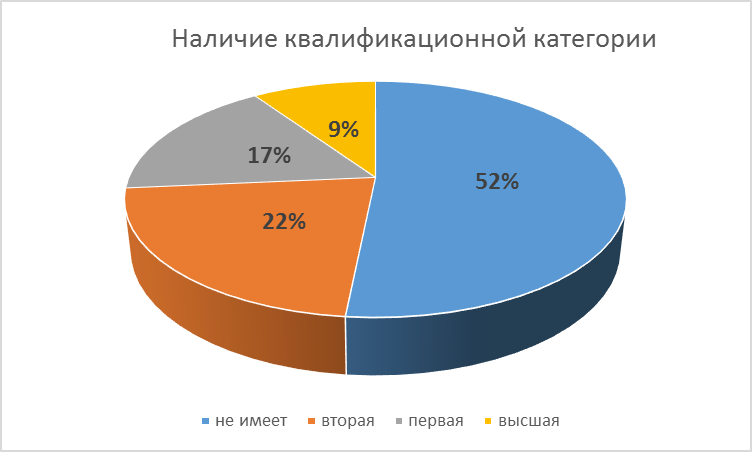                 По прогнозным оценкам, к 2020 году реализация предусмотренных программой мероприятий обеспечит достижение ряда положительных результатов. Будет внедрена инновационная практика управления муниципальной системой образования на основе использования принципов программно-целевого и проектного подходов, "управления, направленного на результат", повышения роли общественности в организации и оценке деятельности образовательных учреждений.Перечень приоритетов подпрограммы         Реализация мероприятий данной подпрограммы позволит обеспечить деятельность структурных подразделений Комитета образования, качественно исполнять функции главного распорядителя бюджетных средств, повысить  качество и эффективность муниципальных услуг в системе образования района, обеспечить приобретение материальных запасов и оказание услуг, а также создать условия, способствующие повышению эффективности деятельности педагогов.	Цель, задачи  подпрограммыЦель: Обеспечение  организационно-финансовых условий для  развития системы образования района. Задачи: 1. Обеспечить деятельность структурных подразделений Комитета образования.2. Качественно исполнять функции главного распорядителя бюджетных средств.3. Повышение качества и эффективности муниципальных услуг в системе образования района4.Обеспечить приобретение материальных запасов и оказание услуг.5. Создать условия, способствующие повышению эффективности деятельности педагогов.Сроки реализации подпрограммы01.01.2017 г. -31.12.2020 г. Подпрограмма реализуется в один этап.Описание мероприятий подпрограммы       В рамках данной подпрограммы планируется проведение основных мероприятий:         «Обеспечение деятельности структурных подразделений Комитета образования»; «Приобретение материальных запасов и оказание услуг»; «Создание условий, способствующих повышению эффективности деятельности педагогов» (в рамках данного мероприятия планируется проведение конкурсов профессионального мастерства педагогов района, вручение муниципального гранта лучшим педагогам района).Направления реализации каждого мероприятия и финансовое обеспечение мероприятий  представлено в приложении к настоящей подпрограмме.Показатели конечных результатов реализации подпрограммыБюджетное обеспечение подпрограммы       Объем финансирования Подпрограммы прогнозируемый и может быть уточнен в зависимости от уровня исполнения бюджета текущего года (в ценах соответствующих лет).Объем финансовых средств определен в соответствии с расходными обязательствами главных распорядителей средств бюджетных средств – ответственного исполнителя Подпрограммы. Основные средства в рамках подпрограммы направляются на создание  в системе начального общего, основного общего, среднего общего образования равных возможностей для современного качественного образования и позитивной социализации детей.   	Описание рисков реализации подпрограммы и мер по их минимизацииПри реализации программы возможны внешние риски: изменение федерального и регионального законодательства. Механизмы минимизации негативного влияния внешних рисков: оперативное реагирование на изменения федерального и регионального законодательства путем внесения изменений в муниципальные нормативные правовые акты.  При реализации программы возможны внутренние риски: сокращение финансирования; нарушение договорных отношений между образовательными организациями и подрядными организациями, осуществляющими выполнение работ, оказание услуг, поставку товаров.Механизмы минимизации негативного влияния внутренних рисков: урегулирование взаимоотношений между образовательными организациями и подрядными организациями, осуществляющими выполнение работ, оказание услуг, поставку товаров в соответствии с действующим законодательством.Основные мероприятия, мероприятия, показатели и объемы финансирования муниципальной программы «Развитие системы образования муниципального района «Карымский район»Ответственный исполнитель муниципальной программыМуниципальное казенное учреждение  «Комитет образования администрации муниципального района «Карымский районМуниципальное казенное учреждение  «Комитет образования администрации муниципального района «Карымский районМуниципальное казенное учреждение  «Комитет образования администрации муниципального района «Карымский районМуниципальное казенное учреждение  «Комитет образования администрации муниципального района «Карымский районМуниципальное казенное учреждение  «Комитет образования администрации муниципального района «Карымский районМуниципальное казенное учреждение  «Комитет образования администрации муниципального района «Карымский районСоисполнители муниципальной программынетнетнетнетнетнетЦель муниципальной программыКомплексное и эффективное развитие муниципальной системы образования, обеспечивающее повышение доступности и качества образования за счет эффективного использования материально-технических, кадровых, финансовых и управленческих ресурсов.Комплексное и эффективное развитие муниципальной системы образования, обеспечивающее повышение доступности и качества образования за счет эффективного использования материально-технических, кадровых, финансовых и управленческих ресурсов.Комплексное и эффективное развитие муниципальной системы образования, обеспечивающее повышение доступности и качества образования за счет эффективного использования материально-технических, кадровых, финансовых и управленческих ресурсов.Комплексное и эффективное развитие муниципальной системы образования, обеспечивающее повышение доступности и качества образования за счет эффективного использования материально-технических, кадровых, финансовых и управленческих ресурсов.Комплексное и эффективное развитие муниципальной системы образования, обеспечивающее повышение доступности и качества образования за счет эффективного использования материально-технических, кадровых, финансовых и управленческих ресурсов.Комплексное и эффективное развитие муниципальной системы образования, обеспечивающее повышение доступности и качества образования за счет эффективного использования материально-технических, кадровых, финансовых и управленческих ресурсов.Задачи муниципальнойпрограммы1. Обеспечить права граждан на общедоступность дошкольного образования2. Создать  в системе начального общего, основного общего, среднего общего образования равные возможности для современного качественного образования и позитивной социализации детей. 3. Обеспечить развитие системы дополнительного образования детей, выявления и поддержки одаренных детей. Создать условия для комплексного развития и воспитания детей.4. Обеспечить  организационно-финансовые условия для  развития системы образования района1. Обеспечить права граждан на общедоступность дошкольного образования2. Создать  в системе начального общего, основного общего, среднего общего образования равные возможности для современного качественного образования и позитивной социализации детей. 3. Обеспечить развитие системы дополнительного образования детей, выявления и поддержки одаренных детей. Создать условия для комплексного развития и воспитания детей.4. Обеспечить  организационно-финансовые условия для  развития системы образования района1. Обеспечить права граждан на общедоступность дошкольного образования2. Создать  в системе начального общего, основного общего, среднего общего образования равные возможности для современного качественного образования и позитивной социализации детей. 3. Обеспечить развитие системы дополнительного образования детей, выявления и поддержки одаренных детей. Создать условия для комплексного развития и воспитания детей.4. Обеспечить  организационно-финансовые условия для  развития системы образования района1. Обеспечить права граждан на общедоступность дошкольного образования2. Создать  в системе начального общего, основного общего, среднего общего образования равные возможности для современного качественного образования и позитивной социализации детей. 3. Обеспечить развитие системы дополнительного образования детей, выявления и поддержки одаренных детей. Создать условия для комплексного развития и воспитания детей.4. Обеспечить  организационно-финансовые условия для  развития системы образования района1. Обеспечить права граждан на общедоступность дошкольного образования2. Создать  в системе начального общего, основного общего, среднего общего образования равные возможности для современного качественного образования и позитивной социализации детей. 3. Обеспечить развитие системы дополнительного образования детей, выявления и поддержки одаренных детей. Создать условия для комплексного развития и воспитания детей.4. Обеспечить  организационно-финансовые условия для  развития системы образования района1. Обеспечить права граждан на общедоступность дошкольного образования2. Создать  в системе начального общего, основного общего, среднего общего образования равные возможности для современного качественного образования и позитивной социализации детей. 3. Обеспечить развитие системы дополнительного образования детей, выявления и поддержки одаренных детей. Создать условия для комплексного развития и воспитания детей.4. Обеспечить  организационно-финансовые условия для  развития системы образования районаСроки реализации муниципальной программы01.01.2017 – 31.12.2020 гг.01.01.2017 – 31.12.2020 гг.01.01.2017 – 31.12.2020 гг.01.01.2017 – 31.12.2020 гг.01.01.2017 – 31.12.2020 гг.01.01.2017 – 31.12.2020 гг.Показатели муниципальной программы1. Доля детей раннего возраста, охваченных  дошкольным образованием.  2.Доля воспитанников и обучающихся  муниципальных образовательных организаций, которым предоставлена возможность воспитываться и обучаться в соответствии с основными современными требованиями, в общей численности воспитанников и  обучающихся.3. Удельный вес численности детей,  занимающих  призовые места в мероприятиях муниципального, регионального и федерального уровней, в общей численности участвующих в них.4.Удельный вес педагогических и управленческих кадров, имеющих квалификационную категорию, в общей численности.5. Доля целевого использования средств бюджета, выделенных на реализацию полномочий в сфере образования.1. Доля детей раннего возраста, охваченных  дошкольным образованием.  2.Доля воспитанников и обучающихся  муниципальных образовательных организаций, которым предоставлена возможность воспитываться и обучаться в соответствии с основными современными требованиями, в общей численности воспитанников и  обучающихся.3. Удельный вес численности детей,  занимающих  призовые места в мероприятиях муниципального, регионального и федерального уровней, в общей численности участвующих в них.4.Удельный вес педагогических и управленческих кадров, имеющих квалификационную категорию, в общей численности.5. Доля целевого использования средств бюджета, выделенных на реализацию полномочий в сфере образования.1. Доля детей раннего возраста, охваченных  дошкольным образованием.  2.Доля воспитанников и обучающихся  муниципальных образовательных организаций, которым предоставлена возможность воспитываться и обучаться в соответствии с основными современными требованиями, в общей численности воспитанников и  обучающихся.3. Удельный вес численности детей,  занимающих  призовые места в мероприятиях муниципального, регионального и федерального уровней, в общей численности участвующих в них.4.Удельный вес педагогических и управленческих кадров, имеющих квалификационную категорию, в общей численности.5. Доля целевого использования средств бюджета, выделенных на реализацию полномочий в сфере образования.1. Доля детей раннего возраста, охваченных  дошкольным образованием.  2.Доля воспитанников и обучающихся  муниципальных образовательных организаций, которым предоставлена возможность воспитываться и обучаться в соответствии с основными современными требованиями, в общей численности воспитанников и  обучающихся.3. Удельный вес численности детей,  занимающих  призовые места в мероприятиях муниципального, регионального и федерального уровней, в общей численности участвующих в них.4.Удельный вес педагогических и управленческих кадров, имеющих квалификационную категорию, в общей численности.5. Доля целевого использования средств бюджета, выделенных на реализацию полномочий в сфере образования.1. Доля детей раннего возраста, охваченных  дошкольным образованием.  2.Доля воспитанников и обучающихся  муниципальных образовательных организаций, которым предоставлена возможность воспитываться и обучаться в соответствии с основными современными требованиями, в общей численности воспитанников и  обучающихся.3. Удельный вес численности детей,  занимающих  призовые места в мероприятиях муниципального, регионального и федерального уровней, в общей численности участвующих в них.4.Удельный вес педагогических и управленческих кадров, имеющих квалификационную категорию, в общей численности.5. Доля целевого использования средств бюджета, выделенных на реализацию полномочий в сфере образования.1. Доля детей раннего возраста, охваченных  дошкольным образованием.  2.Доля воспитанников и обучающихся  муниципальных образовательных организаций, которым предоставлена возможность воспитываться и обучаться в соответствии с основными современными требованиями, в общей численности воспитанников и  обучающихся.3. Удельный вес численности детей,  занимающих  призовые места в мероприятиях муниципального, регионального и федерального уровней, в общей численности участвующих в них.4.Удельный вес педагогических и управленческих кадров, имеющих квалификационную категорию, в общей численности.5. Доля целевого использования средств бюджета, выделенных на реализацию полномочий в сфере образования.Подпрограммы муниципальной программы1.Развитие системы дошкольного образования.2.Развитие системы начального общего, основного общего, среднего общего образования.3.Развитие системы дополнительного образования.4.Обеспечение и совершенствование управления системой образования и прочие мероприятия в области образования.1.Развитие системы дошкольного образования.2.Развитие системы начального общего, основного общего, среднего общего образования.3.Развитие системы дополнительного образования.4.Обеспечение и совершенствование управления системой образования и прочие мероприятия в области образования.1.Развитие системы дошкольного образования.2.Развитие системы начального общего, основного общего, среднего общего образования.3.Развитие системы дополнительного образования.4.Обеспечение и совершенствование управления системой образования и прочие мероприятия в области образования.1.Развитие системы дошкольного образования.2.Развитие системы начального общего, основного общего, среднего общего образования.3.Развитие системы дополнительного образования.4.Обеспечение и совершенствование управления системой образования и прочие мероприятия в области образования.1.Развитие системы дошкольного образования.2.Развитие системы начального общего, основного общего, среднего общего образования.3.Развитие системы дополнительного образования.4.Обеспечение и совершенствование управления системой образования и прочие мероприятия в области образования.1.Развитие системы дошкольного образования.2.Развитие системы начального общего, основного общего, среднего общего образования.3.Развитие системы дополнительного образования.4.Обеспечение и совершенствование управления системой образования и прочие мероприятия в области образования.Объемы бюджетных ассигнований муниципальнойпрограммыподпрограммы2017201820192020итогоОбъемы бюджетных ассигнований муниципальнойпрограммы1.  «Развитие системы дошкольного образования».91920,778341,691940,8157576419779,1Объемы бюджетных ассигнований муниципальнойпрограммы2. «Развитие системы начального общего, основного общего, среднего общего образования».289701,7221889,1261025,8450621,11223237,7Объемы бюджетных ассигнований муниципальнойпрограммы3. «Развитие системы дополнительного образования, отдыха, оздоровления и занятости детей и подростков».31876,430397,331159,640207,4140598,4Объемы бюджетных ассигнований муниципальнойпрограммы4. «Обеспечение и совершенствование управления системой образования и прочие мероприятия в области образования».10825,91071510831,512757,745130,1ВСЕГО424324,7341343394957,7668959,91828745,3Ожидаемые значения показателей конечных результатов реализации муниципальной программы 1. Доля  детей раннего возраста, охваченных дошкольным образованием составит 30%.2.Доля воспитанников и обучающихся  муниципальных образовательных организаций, которым предоставлена возможность воспитываться и обучаться в соответствии с основными современными требованиями, в общей численности воспитанников  составит 95 %.3. Удельный вес численности детей,  занимающих  призовые места в мероприятиях муниципального, регионального и федерального уровней, в общей численности участвующих в них составит 30%.4. Удельный вес педагогических и управленческих кадров, имеющих квалификационную категорию, в общей численности составит 50%5. Доля целевого использования средств бюджета, выделенных на реализацию полномочий в сфере образования составит 100%.1. Доля  детей раннего возраста, охваченных дошкольным образованием составит 30%.2.Доля воспитанников и обучающихся  муниципальных образовательных организаций, которым предоставлена возможность воспитываться и обучаться в соответствии с основными современными требованиями, в общей численности воспитанников  составит 95 %.3. Удельный вес численности детей,  занимающих  призовые места в мероприятиях муниципального, регионального и федерального уровней, в общей численности участвующих в них составит 30%.4. Удельный вес педагогических и управленческих кадров, имеющих квалификационную категорию, в общей численности составит 50%5. Доля целевого использования средств бюджета, выделенных на реализацию полномочий в сфере образования составит 100%.1. Доля  детей раннего возраста, охваченных дошкольным образованием составит 30%.2.Доля воспитанников и обучающихся  муниципальных образовательных организаций, которым предоставлена возможность воспитываться и обучаться в соответствии с основными современными требованиями, в общей численности воспитанников  составит 95 %.3. Удельный вес численности детей,  занимающих  призовые места в мероприятиях муниципального, регионального и федерального уровней, в общей численности участвующих в них составит 30%.4. Удельный вес педагогических и управленческих кадров, имеющих квалификационную категорию, в общей численности составит 50%5. Доля целевого использования средств бюджета, выделенных на реализацию полномочий в сфере образования составит 100%.1. Доля  детей раннего возраста, охваченных дошкольным образованием составит 30%.2.Доля воспитанников и обучающихся  муниципальных образовательных организаций, которым предоставлена возможность воспитываться и обучаться в соответствии с основными современными требованиями, в общей численности воспитанников  составит 95 %.3. Удельный вес численности детей,  занимающих  призовые места в мероприятиях муниципального, регионального и федерального уровней, в общей численности участвующих в них составит 30%.4. Удельный вес педагогических и управленческих кадров, имеющих квалификационную категорию, в общей численности составит 50%5. Доля целевого использования средств бюджета, выделенных на реализацию полномочий в сфере образования составит 100%.1. Доля  детей раннего возраста, охваченных дошкольным образованием составит 30%.2.Доля воспитанников и обучающихся  муниципальных образовательных организаций, которым предоставлена возможность воспитываться и обучаться в соответствии с основными современными требованиями, в общей численности воспитанников  составит 95 %.3. Удельный вес численности детей,  занимающих  призовые места в мероприятиях муниципального, регионального и федерального уровней, в общей численности участвующих в них составит 30%.4. Удельный вес педагогических и управленческих кадров, имеющих квалификационную категорию, в общей численности составит 50%5. Доля целевого использования средств бюджета, выделенных на реализацию полномочий в сфере образования составит 100%.1. Доля  детей раннего возраста, охваченных дошкольным образованием составит 30%.2.Доля воспитанников и обучающихся  муниципальных образовательных организаций, которым предоставлена возможность воспитываться и обучаться в соответствии с основными современными требованиями, в общей численности воспитанников  составит 95 %.3. Удельный вес численности детей,  занимающих  призовые места в мероприятиях муниципального, регионального и федерального уровней, в общей численности участвующих в них составит 30%.4. Удельный вес педагогических и управленческих кадров, имеющих квалификационную категорию, в общей численности составит 50%5. Доля целевого использования средств бюджета, выделенных на реализацию полномочий в сфере образования составит 100%.РискРискПоследствия наступленияСпособы минимизации1. Внешние риски1. Внешние риски1. Внешние риски1. Внешние риски1.1. Изменения Федерального, краевого законодательства, реализация на федеральном, краевом уровне мероприятий, влияющих на содержание, сроки и результаты реализации мероприятий Программы1.1. Изменения Федерального, краевого законодательства, реализация на федеральном, краевом уровне мероприятий, влияющих на содержание, сроки и результаты реализации мероприятий ПрограммыНевыполнение заявленных показателей реализации муниципальной программыМониторинг изменений федерального, краевого законодательства, реализуемых на федеральном, краевом уровне мер;внесение в установленном порядке предложений по разрабатываемым на федеральном, краевом уровне проектам;оперативная корректировка Программы1.2. Уменьшение объемов финансирования ПрограммыНедостаточность средств для реализации мероприятий муниципальной программы;невыполнение заявленных показателей реализации муниципальной программыОпределение приоритетов для первоочередного финансирования;привлечение средств федерального, краевого бюджета на реализацию программы1.3. Изменение демографической ситуации в районеНевыполнение заявленных показателей реализации муниципальной программыМониторинг демографической ситуации, своевременная корректировка Программы2. Внутренние риски2. Внутренние риски2. Внутренние риски2.1. Недостаточная подготовка специалистов и (или) ответственного исполнителяНевыполнение заявленных показателей реализации муниципальной программыЗатягивание сроков реализации мероприятийСвоевременное направление специалистов на курсы повышения квалификации, обучающие мероприятия и тренинги, организация мероприятий по обмену опытом, в т.ч. с другими муниципальными районами Забайкальского края, субъектами Российской ФедерацииИсточники финансирования2017201820192020итогоМуниципальный бюджет138874,3136548,8140565,3222532,1638520,5Краевой бюджет285030,4204374,2253972,4446007,81189384,8Внебюджет (иные источники)420,0420,0420,0420,01680,0ВСЕГО424324,7341343394957,7668959,91829165,3Ответственный исполнитель подпрограммыМуниципальное казенное учреждение  «Комитет образования администрации муниципального района «Карымский районМуниципальное казенное учреждение  «Комитет образования администрации муниципального района «Карымский районМуниципальное казенное учреждение  «Комитет образования администрации муниципального района «Карымский районМуниципальное казенное учреждение  «Комитет образования администрации муниципального района «Карымский районМуниципальное казенное учреждение  «Комитет образования администрации муниципального района «Карымский районМуниципальное казенное учреждение  «Комитет образования администрации муниципального района «Карымский районСоисполнители подпрограммынетнетнетнетнетнетЦель:Обеспечение прав граждан на общедоступность дошкольного образованияОбеспечение прав граждан на общедоступность дошкольного образованияОбеспечение прав граждан на общедоступность дошкольного образованияОбеспечение прав граждан на общедоступность дошкольного образованияОбеспечение прав граждан на общедоступность дошкольного образованияОбеспечение прав граждан на общедоступность дошкольного образованияЗадачи подпрограммы:1.Создать условия для содержания детей в муниципальных  дошкольных образовательных учреждениях.2. Укрепить материально-техническую базу дошкольных образовательных учреждений. Провести капитальный, текущий ремонт зданий, благоустроить территории.3. Создать условия для реализации программ дошкольного образования в соответствии с ФГОС.4. Увеличить охват детей с ОВЗ услугами дошкольного образования.5.Обеспечить уровень заработной платы педагогов дошкольных образовательных организаций района не ниже уровня средней заработной платы педагогов дошкольных образовательных организаций по региону.                                                                                                                                                                                                                                                                                                                                                                                                                                                                                                                                                                                                                                                                                                                                                                                                                                                                                                                                                                                                                                                                                                                                                                                                                                                                                                                                                                                                                                                                                                                                                                                                                                                                                                                                                                                                                                                                                                                                                                                                                                                                                                                                                                                                                                                                                                                                                                                                                                                                                                                                                                                                                                                                                                                                                                                                                  1.Создать условия для содержания детей в муниципальных  дошкольных образовательных учреждениях.2. Укрепить материально-техническую базу дошкольных образовательных учреждений. Провести капитальный, текущий ремонт зданий, благоустроить территории.3. Создать условия для реализации программ дошкольного образования в соответствии с ФГОС.4. Увеличить охват детей с ОВЗ услугами дошкольного образования.5.Обеспечить уровень заработной платы педагогов дошкольных образовательных организаций района не ниже уровня средней заработной платы педагогов дошкольных образовательных организаций по региону.                                                                                                                                                                                                                                                                                                                                                                                                                                                                                                                                                                                                                                                                                                                                                                                                                                                                                                                                                                                                                                                                                                                                                                                                                                                                                                                                                                                                                                                                                                                                                                                                                                                                                                                                                                                                                                                                                                                                                                                                                                                                                                                                                                                                                                                                                                                                                                                                                                                                                                                                                                                                                                                                                                                                                                                                                  1.Создать условия для содержания детей в муниципальных  дошкольных образовательных учреждениях.2. Укрепить материально-техническую базу дошкольных образовательных учреждений. Провести капитальный, текущий ремонт зданий, благоустроить территории.3. Создать условия для реализации программ дошкольного образования в соответствии с ФГОС.4. Увеличить охват детей с ОВЗ услугами дошкольного образования.5.Обеспечить уровень заработной платы педагогов дошкольных образовательных организаций района не ниже уровня средней заработной платы педагогов дошкольных образовательных организаций по региону.                                                                                                                                                                                                                                                                                                                                                                                                                                                                                                                                                                                                                                                                                                                                                                                                                                                                                                                                                                                                                                                                                                                                                                                                                                                                                                                                                                                                                                                                                                                                                                                                                                                                                                                                                                                                                                                                                                                                                                                                                                                                                                                                                                                                                                                                                                                                                                                                                                                                                                                                                                                                                                                                                                                                                                                                                  1.Создать условия для содержания детей в муниципальных  дошкольных образовательных учреждениях.2. Укрепить материально-техническую базу дошкольных образовательных учреждений. Провести капитальный, текущий ремонт зданий, благоустроить территории.3. Создать условия для реализации программ дошкольного образования в соответствии с ФГОС.4. Увеличить охват детей с ОВЗ услугами дошкольного образования.5.Обеспечить уровень заработной платы педагогов дошкольных образовательных организаций района не ниже уровня средней заработной платы педагогов дошкольных образовательных организаций по региону.                                                                                                                                                                                                                                                                                                                                                                                                                                                                                                                                                                                                                                                                                                                                                                                                                                                                                                                                                                                                                                                                                                                                                                                                                                                                                                                                                                                                                                                                                                                                                                                                                                                                                                                                                                                                                                                                                                                                                                                                                                                                                                                                                                                                                                                                                                                                                                                                                                                                                                                                                                                                                                                                                                                                                                                                                  1.Создать условия для содержания детей в муниципальных  дошкольных образовательных учреждениях.2. Укрепить материально-техническую базу дошкольных образовательных учреждений. Провести капитальный, текущий ремонт зданий, благоустроить территории.3. Создать условия для реализации программ дошкольного образования в соответствии с ФГОС.4. Увеличить охват детей с ОВЗ услугами дошкольного образования.5.Обеспечить уровень заработной платы педагогов дошкольных образовательных организаций района не ниже уровня средней заработной платы педагогов дошкольных образовательных организаций по региону.                                                                                                                                                                                                                                                                                                                                                                                                                                                                                                                                                                                                                                                                                                                                                                                                                                                                                                                                                                                                                                                                                                                                                                                                                                                                                                                                                                                                                                                                                                                                                                                                                                                                                                                                                                                                                                                                                                                                                                                                                                                                                                                                                                                                                                                                                                                                                                                                                                                                                                                                                                                                                                                                                                                                                                                                                  1.Создать условия для содержания детей в муниципальных  дошкольных образовательных учреждениях.2. Укрепить материально-техническую базу дошкольных образовательных учреждений. Провести капитальный, текущий ремонт зданий, благоустроить территории.3. Создать условия для реализации программ дошкольного образования в соответствии с ФГОС.4. Увеличить охват детей с ОВЗ услугами дошкольного образования.5.Обеспечить уровень заработной платы педагогов дошкольных образовательных организаций района не ниже уровня средней заработной платы педагогов дошкольных образовательных организаций по региону.                                                                                                                                                                                                                                                                                                                                                                                                                                                                                                                                                                                                                                                                                                                                                                                                                                                                                                                                                                                                                                                                                                                                                                                                                                                                                                                                                                                                                                                                                                                                                                                                                                                                                                                                                                                                                                                                                                                                                                                                                                                                                                                                                                                                                                                                                                                                                                                                                                                                                                                                                                                                                                                                                                                                                                                                                  Сроки реализации  подпрограммы01.01.2017 – 31.12.2020 гг.01.01.2017 – 31.12.2020 гг.01.01.2017 – 31.12.2020 гг.01.01.2017 – 31.12.2020 гг.01.01.2017 – 31.12.2020 гг.01.01.2017 – 31.12.2020 гг.Показатели под программы1. Охват детей раннего возраста дошкольным образованием.2.Удельный вес муниципальных дошкольных образовательных учреждений, имеющих бессрочную лицензию на данный вид деятельности.3.Доля муниципальных дошкольных образовательных учреждений, в которых устранены предписания надзорных органов.4.Доля детей-инвалидов; детей, оставшихся без попечения родителей, охваченных услугами дошкольного образования в общей численности данной категории.5. Доля муниципальных дошкольных учреждений, в которых условия соответствуют ФГОС.6.Отношение средней заработной платы педагогических работников дошкольных образовательных организаций к средней заработной плате по региону.7.  Доля целевого использования средств бюджета, выделенных на реализацию государственных полномочий в сфере образования.8. Степень удовлетворенности родителей качеством оказания услуг дошкольного образования.1. Охват детей раннего возраста дошкольным образованием.2.Удельный вес муниципальных дошкольных образовательных учреждений, имеющих бессрочную лицензию на данный вид деятельности.3.Доля муниципальных дошкольных образовательных учреждений, в которых устранены предписания надзорных органов.4.Доля детей-инвалидов; детей, оставшихся без попечения родителей, охваченных услугами дошкольного образования в общей численности данной категории.5. Доля муниципальных дошкольных учреждений, в которых условия соответствуют ФГОС.6.Отношение средней заработной платы педагогических работников дошкольных образовательных организаций к средней заработной плате по региону.7.  Доля целевого использования средств бюджета, выделенных на реализацию государственных полномочий в сфере образования.8. Степень удовлетворенности родителей качеством оказания услуг дошкольного образования.1. Охват детей раннего возраста дошкольным образованием.2.Удельный вес муниципальных дошкольных образовательных учреждений, имеющих бессрочную лицензию на данный вид деятельности.3.Доля муниципальных дошкольных образовательных учреждений, в которых устранены предписания надзорных органов.4.Доля детей-инвалидов; детей, оставшихся без попечения родителей, охваченных услугами дошкольного образования в общей численности данной категории.5. Доля муниципальных дошкольных учреждений, в которых условия соответствуют ФГОС.6.Отношение средней заработной платы педагогических работников дошкольных образовательных организаций к средней заработной плате по региону.7.  Доля целевого использования средств бюджета, выделенных на реализацию государственных полномочий в сфере образования.8. Степень удовлетворенности родителей качеством оказания услуг дошкольного образования.1. Охват детей раннего возраста дошкольным образованием.2.Удельный вес муниципальных дошкольных образовательных учреждений, имеющих бессрочную лицензию на данный вид деятельности.3.Доля муниципальных дошкольных образовательных учреждений, в которых устранены предписания надзорных органов.4.Доля детей-инвалидов; детей, оставшихся без попечения родителей, охваченных услугами дошкольного образования в общей численности данной категории.5. Доля муниципальных дошкольных учреждений, в которых условия соответствуют ФГОС.6.Отношение средней заработной платы педагогических работников дошкольных образовательных организаций к средней заработной плате по региону.7.  Доля целевого использования средств бюджета, выделенных на реализацию государственных полномочий в сфере образования.8. Степень удовлетворенности родителей качеством оказания услуг дошкольного образования.1. Охват детей раннего возраста дошкольным образованием.2.Удельный вес муниципальных дошкольных образовательных учреждений, имеющих бессрочную лицензию на данный вид деятельности.3.Доля муниципальных дошкольных образовательных учреждений, в которых устранены предписания надзорных органов.4.Доля детей-инвалидов; детей, оставшихся без попечения родителей, охваченных услугами дошкольного образования в общей численности данной категории.5. Доля муниципальных дошкольных учреждений, в которых условия соответствуют ФГОС.6.Отношение средней заработной платы педагогических работников дошкольных образовательных организаций к средней заработной плате по региону.7.  Доля целевого использования средств бюджета, выделенных на реализацию государственных полномочий в сфере образования.8. Степень удовлетворенности родителей качеством оказания услуг дошкольного образования.1. Охват детей раннего возраста дошкольным образованием.2.Удельный вес муниципальных дошкольных образовательных учреждений, имеющих бессрочную лицензию на данный вид деятельности.3.Доля муниципальных дошкольных образовательных учреждений, в которых устранены предписания надзорных органов.4.Доля детей-инвалидов; детей, оставшихся без попечения родителей, охваченных услугами дошкольного образования в общей численности данной категории.5. Доля муниципальных дошкольных учреждений, в которых условия соответствуют ФГОС.6.Отношение средней заработной платы педагогических работников дошкольных образовательных организаций к средней заработной плате по региону.7.  Доля целевого использования средств бюджета, выделенных на реализацию государственных полномочий в сфере образования.8. Степень удовлетворенности родителей качеством оказания услуг дошкольного образования.Объемы бюджетных ассигнований подпрограммы Источники финансирования2017201820192020итогоОбъемы бюджетных ассигнований подпрограммы Муниципальный бюджет28641,42835529320,868855,3155172,5Объемы бюджетных ассигнований подпрограммы Региональный бюджет63279,349986,66262088720,7264606,6Объемы бюджетных ассигнований подпрограммы Федеральный бюджет00000Объемы бюджетных ассигнований подпрограммы ВСЕГО91920,778341,691940,8157576419779,1Ожидаемые значения показателей конечных результатов реализации подпрограммы1.Охват детей раннего  возраста (от 1,7 до 3 лет)  услугами дошкольного образования составит 80% от общего количества детей, стоящих на очереди.2.Удельный вес муниципальных дошкольных образовательных учреждений, имеющих бессрочную лицензию на данный вид деятельности  составит 100%.3. Доля муниципальных дошкольных образовательных учреждений, в которых устранены предписания надзорных органов, составит 100%.  4.Увеличение доли детей-инвалидов, детей, оставшихся без попечения родителей,  охваченных услугами дошкольного образования до 50% от общего количества детей данной категории в районе.5. Доля муниципальных дошкольных учреждений, в которых условия соответствуют ФГОС.6. Отношение средней заработной платы педагогических работников дошкольных образовательных организаций к средней заработной плате по региону составит не менее 100%.  7. Доля целевого использования средств бюджета, выделенных на реализацию государственных полномочий в сфере образования8. Удовлетворенность родителей качеством оказания услуг дошкольного образования составит 95%.1.Охват детей раннего  возраста (от 1,7 до 3 лет)  услугами дошкольного образования составит 80% от общего количества детей, стоящих на очереди.2.Удельный вес муниципальных дошкольных образовательных учреждений, имеющих бессрочную лицензию на данный вид деятельности  составит 100%.3. Доля муниципальных дошкольных образовательных учреждений, в которых устранены предписания надзорных органов, составит 100%.  4.Увеличение доли детей-инвалидов, детей, оставшихся без попечения родителей,  охваченных услугами дошкольного образования до 50% от общего количества детей данной категории в районе.5. Доля муниципальных дошкольных учреждений, в которых условия соответствуют ФГОС.6. Отношение средней заработной платы педагогических работников дошкольных образовательных организаций к средней заработной плате по региону составит не менее 100%.  7. Доля целевого использования средств бюджета, выделенных на реализацию государственных полномочий в сфере образования8. Удовлетворенность родителей качеством оказания услуг дошкольного образования составит 95%.1.Охват детей раннего  возраста (от 1,7 до 3 лет)  услугами дошкольного образования составит 80% от общего количества детей, стоящих на очереди.2.Удельный вес муниципальных дошкольных образовательных учреждений, имеющих бессрочную лицензию на данный вид деятельности  составит 100%.3. Доля муниципальных дошкольных образовательных учреждений, в которых устранены предписания надзорных органов, составит 100%.  4.Увеличение доли детей-инвалидов, детей, оставшихся без попечения родителей,  охваченных услугами дошкольного образования до 50% от общего количества детей данной категории в районе.5. Доля муниципальных дошкольных учреждений, в которых условия соответствуют ФГОС.6. Отношение средней заработной платы педагогических работников дошкольных образовательных организаций к средней заработной плате по региону составит не менее 100%.  7. Доля целевого использования средств бюджета, выделенных на реализацию государственных полномочий в сфере образования8. Удовлетворенность родителей качеством оказания услуг дошкольного образования составит 95%.1.Охват детей раннего  возраста (от 1,7 до 3 лет)  услугами дошкольного образования составит 80% от общего количества детей, стоящих на очереди.2.Удельный вес муниципальных дошкольных образовательных учреждений, имеющих бессрочную лицензию на данный вид деятельности  составит 100%.3. Доля муниципальных дошкольных образовательных учреждений, в которых устранены предписания надзорных органов, составит 100%.  4.Увеличение доли детей-инвалидов, детей, оставшихся без попечения родителей,  охваченных услугами дошкольного образования до 50% от общего количества детей данной категории в районе.5. Доля муниципальных дошкольных учреждений, в которых условия соответствуют ФГОС.6. Отношение средней заработной платы педагогических работников дошкольных образовательных организаций к средней заработной плате по региону составит не менее 100%.  7. Доля целевого использования средств бюджета, выделенных на реализацию государственных полномочий в сфере образования8. Удовлетворенность родителей качеством оказания услуг дошкольного образования составит 95%.1.Охват детей раннего  возраста (от 1,7 до 3 лет)  услугами дошкольного образования составит 80% от общего количества детей, стоящих на очереди.2.Удельный вес муниципальных дошкольных образовательных учреждений, имеющих бессрочную лицензию на данный вид деятельности  составит 100%.3. Доля муниципальных дошкольных образовательных учреждений, в которых устранены предписания надзорных органов, составит 100%.  4.Увеличение доли детей-инвалидов, детей, оставшихся без попечения родителей,  охваченных услугами дошкольного образования до 50% от общего количества детей данной категории в районе.5. Доля муниципальных дошкольных учреждений, в которых условия соответствуют ФГОС.6. Отношение средней заработной платы педагогических работников дошкольных образовательных организаций к средней заработной плате по региону составит не менее 100%.  7. Доля целевого использования средств бюджета, выделенных на реализацию государственных полномочий в сфере образования8. Удовлетворенность родителей качеством оказания услуг дошкольного образования составит 95%.1.Охват детей раннего  возраста (от 1,7 до 3 лет)  услугами дошкольного образования составит 80% от общего количества детей, стоящих на очереди.2.Удельный вес муниципальных дошкольных образовательных учреждений, имеющих бессрочную лицензию на данный вид деятельности  составит 100%.3. Доля муниципальных дошкольных образовательных учреждений, в которых устранены предписания надзорных органов, составит 100%.  4.Увеличение доли детей-инвалидов, детей, оставшихся без попечения родителей,  охваченных услугами дошкольного образования до 50% от общего количества детей данной категории в районе.5. Доля муниципальных дошкольных учреждений, в которых условия соответствуют ФГОС.6. Отношение средней заработной платы педагогических работников дошкольных образовательных организаций к средней заработной плате по региону составит не менее 100%.  7. Доля целевого использования средств бюджета, выделенных на реализацию государственных полномочий в сфере образования8. Удовлетворенность родителей качеством оказания услуг дошкольного образования составит 95%. 1.Охват детей раннего  возраста (от 1,7 до 3 лет)  услугами дошкольного образования составит 80% от общего количества детей, стоящих на очереди.2.Удельный вес муниципальных дошкольных образовательных учреждений, имеющих бессрочную лицензию на данный вид деятельности  составит 100%.3. Доля муниципальных дошкольных образовательных учреждений, в которых устранены предписания надзорных органов, составит 100%.  4.Увеличение доли детей-инвалидов, детей, оставшихся без попечения родителей,  охваченных услугами дошкольного образования до 50% от общего количества детей данной категории в районе.5. Доля муниципальных дошкольных учреждений, в которых условия соответствуют ФГОС.6. Отношение средней заработной платы педагогических работников дошкольных образовательных организаций к средней заработной плате по региону составит не менее 100%.  7. Доля целевого использования средств бюджета, выделенных на реализацию государственных полномочий в сфере образования8. Удовлетворенность родителей качеством оказания услуг дошкольного образования составит 95%. 1.Охват детей раннего  возраста (от 1,7 до 3 лет)  услугами дошкольного образования составит 80% от общего количества детей, стоящих на очереди.2.Удельный вес муниципальных дошкольных образовательных учреждений, имеющих бессрочную лицензию на данный вид деятельности  составит 100%.3. Доля муниципальных дошкольных образовательных учреждений, в которых устранены предписания надзорных органов, составит 100%.  4.Увеличение доли детей-инвалидов, детей, оставшихся без попечения родителей,  охваченных услугами дошкольного образования до 50% от общего количества детей данной категории в районе.5. Доля муниципальных дошкольных учреждений, в которых условия соответствуют ФГОС.6. Отношение средней заработной платы педагогических работников дошкольных образовательных организаций к средней заработной плате по региону составит не менее 100%.  7. Доля целевого использования средств бюджета, выделенных на реализацию государственных полномочий в сфере образования8. Удовлетворенность родителей качеством оказания услуг дошкольного образования составит 95%. 1.Охват детей раннего  возраста (от 1,7 до 3 лет)  услугами дошкольного образования составит 80% от общего количества детей, стоящих на очереди.2.Удельный вес муниципальных дошкольных образовательных учреждений, имеющих бессрочную лицензию на данный вид деятельности  составит 100%.3. Доля муниципальных дошкольных образовательных учреждений, в которых устранены предписания надзорных органов, составит 100%.  4.Увеличение доли детей-инвалидов, детей, оставшихся без попечения родителей,  охваченных услугами дошкольного образования до 50% от общего количества детей данной категории в районе.5. Доля муниципальных дошкольных учреждений, в которых условия соответствуют ФГОС.6. Отношение средней заработной платы педагогических работников дошкольных образовательных организаций к средней заработной плате по региону составит не менее 100%.  7. Доля целевого использования средств бюджета, выделенных на реализацию государственных полномочий в сфере образования8. Удовлетворенность родителей качеством оказания услуг дошкольного образования составит 95%. 1.Охват детей раннего  возраста (от 1,7 до 3 лет)  услугами дошкольного образования составит 80% от общего количества детей, стоящих на очереди.2.Удельный вес муниципальных дошкольных образовательных учреждений, имеющих бессрочную лицензию на данный вид деятельности  составит 100%.3. Доля муниципальных дошкольных образовательных учреждений, в которых устранены предписания надзорных органов, составит 100%.  4.Увеличение доли детей-инвалидов, детей, оставшихся без попечения родителей,  охваченных услугами дошкольного образования до 50% от общего количества детей данной категории в районе.5. Доля муниципальных дошкольных учреждений, в которых условия соответствуют ФГОС.6. Отношение средней заработной платы педагогических работников дошкольных образовательных организаций к средней заработной плате по региону составит не менее 100%.  7. Доля целевого использования средств бюджета, выделенных на реализацию государственных полномочий в сфере образования8. Удовлетворенность родителей качеством оказания услуг дошкольного образования составит 95%. 1.Охват детей раннего  возраста (от 1,7 до 3 лет)  услугами дошкольного образования составит 80% от общего количества детей, стоящих на очереди.2.Удельный вес муниципальных дошкольных образовательных учреждений, имеющих бессрочную лицензию на данный вид деятельности  составит 100%.3. Доля муниципальных дошкольных образовательных учреждений, в которых устранены предписания надзорных органов, составит 100%.  4.Увеличение доли детей-инвалидов, детей, оставшихся без попечения родителей,  охваченных услугами дошкольного образования до 50% от общего количества детей данной категории в районе.5. Доля муниципальных дошкольных учреждений, в которых условия соответствуют ФГОС.6. Отношение средней заработной платы педагогических работников дошкольных образовательных организаций к средней заработной плате по региону составит не менее 100%.  7. Доля целевого использования средств бюджета, выделенных на реализацию государственных полномочий в сфере образования8. Удовлетворенность родителей качеством оказания услуг дошкольного образования составит 95%. 1.Охват детей раннего  возраста (от 1,7 до 3 лет)  услугами дошкольного образования составит 80% от общего количества детей, стоящих на очереди.2.Удельный вес муниципальных дошкольных образовательных учреждений, имеющих бессрочную лицензию на данный вид деятельности  составит 100%.3. Доля муниципальных дошкольных образовательных учреждений, в которых устранены предписания надзорных органов, составит 100%.  4.Увеличение доли детей-инвалидов, детей, оставшихся без попечения родителей,  охваченных услугами дошкольного образования до 50% от общего количества детей данной категории в районе.5. Доля муниципальных дошкольных учреждений, в которых условия соответствуют ФГОС.6. Отношение средней заработной платы педагогических работников дошкольных образовательных организаций к средней заработной плате по региону составит не менее 100%.  7. Доля целевого использования средств бюджета, выделенных на реализацию государственных полномочий в сфере образования8. Удовлетворенность родителей качеством оказания услуг дошкольного образования составит 95%.год2017201820192020показатель80%85%90%95%Источники финансирования2017201820192020итогоМуниципальный бюджет28641,42835529320,868855,3155172,5Региональный бюджет63279,349986,66262088720,7264606,6Федеральный бюджет00000ВСЕГО91920,778341,691940,8157576419779,1Ответственный исполнитель подпрограммыМуниципальное казенное учреждение  «Комитет образования администрации муниципального района «Карымский районМуниципальное казенное учреждение  «Комитет образования администрации муниципального района «Карымский районМуниципальное казенное учреждение  «Комитет образования администрации муниципального района «Карымский районМуниципальное казенное учреждение  «Комитет образования администрации муниципального района «Карымский районМуниципальное казенное учреждение  «Комитет образования администрации муниципального района «Карымский районМуниципальное казенное учреждение  «Комитет образования администрации муниципального района «Карымский районСоисполнители подпрограммынетнетнетнетнетнетЦель:Создать  в системе начального общего, основного общего, среднего общего образования равные возможности для современного качественного образования и позитивной социализации детейСоздать  в системе начального общего, основного общего, среднего общего образования равные возможности для современного качественного образования и позитивной социализации детейСоздать  в системе начального общего, основного общего, среднего общего образования равные возможности для современного качественного образования и позитивной социализации детейСоздать  в системе начального общего, основного общего, среднего общего образования равные возможности для современного качественного образования и позитивной социализации детейСоздать  в системе начального общего, основного общего, среднего общего образования равные возможности для современного качественного образования и позитивной социализации детейСоздать  в системе начального общего, основного общего, среднего общего образования равные возможности для современного качественного образования и позитивной социализации детейЗадачи подпрограммы:1.Создать условия для реализации образовательных программ начального общего, основного общего и среднего общего образования2.Обеспечить учащихся общеобразовательных учреждений горячим питанием.3.Обеспечить подвоз к месту учебы учащихся сельских школ.4. Обеспечить уровень заработной платы педагогов обще образовательных организаций района не ниже уровня средней заработной платы педагогов общеобразовательных организаций по региону.5. Обеспечить обучающихся по ФГОС учебниками в стопроцентном объеме.6.Укрепить материально-техническую базу общеобразовательных учреждений. Провести  капитальный, текущий ремонт зданий, систем жизнеобеспечения и благоустройство территорий.7.Увеличить долю обучающихся в общеобразовательных  учреждениях, занимающихся в одну смену, в общей численности обучающихся.8. Создать условия для обеспечения доступной среды для лиц с ограниченными возможностями здоровья и введения ФГОС для детей с ОВЗ.                                                                                                                                                                                                                                                                                                                                                                                                                                                                                                                                                                                                                                                                                                                                                                                                                                                                                                                                                                                                                                                                                                                                                                                                                                                                                                                                                                                                                                                                                                                                                                                                                                                                                                                                                                                                                                                                                                                                                                                                                                                                                                                                                                                                                                                                                                                                                                                                                                                                                                                                                                                                                                                                                                                                                                                                                                                                                                                                                                                                                                                                                                                                                                                                                                                                                                                                                                                                                                                                                                                                                                                                                                                                                                                                                                                                                                                                                                                                                                                                                                                                                                                                                                                                                                                                                                                                                                                                                                                                                                                                                                                                                                                                                                                                                                                                                                                                                                                                                                                                                                                                                                                                                                                                                                                                                                                                                                                                                                                                                                                                                                                                                       1.Создать условия для реализации образовательных программ начального общего, основного общего и среднего общего образования2.Обеспечить учащихся общеобразовательных учреждений горячим питанием.3.Обеспечить подвоз к месту учебы учащихся сельских школ.4. Обеспечить уровень заработной платы педагогов обще образовательных организаций района не ниже уровня средней заработной платы педагогов общеобразовательных организаций по региону.5. Обеспечить обучающихся по ФГОС учебниками в стопроцентном объеме.6.Укрепить материально-техническую базу общеобразовательных учреждений. Провести  капитальный, текущий ремонт зданий, систем жизнеобеспечения и благоустройство территорий.7.Увеличить долю обучающихся в общеобразовательных  учреждениях, занимающихся в одну смену, в общей численности обучающихся.8. Создать условия для обеспечения доступной среды для лиц с ограниченными возможностями здоровья и введения ФГОС для детей с ОВЗ.                                                                                                                                                                                                                                                                                                                                                                                                                                                                                                                                                                                                                                                                                                                                                                                                                                                                                                                                                                                                                                                                                                                                                                                                                                                                                                                                                                                                                                                                                                                                                                                                                                                                                                                                                                                                                                                                                                                                                                                                                                                                                                                                                                                                                                                                                                                                                                                                                                                                                                                                                                                                                                                                                                                                                                                                                                                                                                                                                                                                                                                                                                                                                                                                                                                                                                                                                                                                                                                                                                                                                                                                                                                                                                                                                                                                                                                                                                                                                                                                                                                                                                                                                                                                                                                                                                                                                                                                                                                                                                                                                                                                                                                                                                                                                                                                                                                                                                                                                                                                                                                                                                                                                                                                                                                                                                                                                                                                                                                                                                                                                                                                                       1.Создать условия для реализации образовательных программ начального общего, основного общего и среднего общего образования2.Обеспечить учащихся общеобразовательных учреждений горячим питанием.3.Обеспечить подвоз к месту учебы учащихся сельских школ.4. Обеспечить уровень заработной платы педагогов обще образовательных организаций района не ниже уровня средней заработной платы педагогов общеобразовательных организаций по региону.5. Обеспечить обучающихся по ФГОС учебниками в стопроцентном объеме.6.Укрепить материально-техническую базу общеобразовательных учреждений. Провести  капитальный, текущий ремонт зданий, систем жизнеобеспечения и благоустройство территорий.7.Увеличить долю обучающихся в общеобразовательных  учреждениях, занимающихся в одну смену, в общей численности обучающихся.8. Создать условия для обеспечения доступной среды для лиц с ограниченными возможностями здоровья и введения ФГОС для детей с ОВЗ.                                                                                                                                                                                                                                                                                                                                                                                                                                                                                                                                                                                                                                                                                                                                                                                                                                                                                                                                                                                                                                                                                                                                                                                                                                                                                                                                                                                                                                                                                                                                                                                                                                                                                                                                                                                                                                                                                                                                                                                                                                                                                                                                                                                                                                                                                                                                                                                                                                                                                                                                                                                                                                                                                                                                                                                                                                                                                                                                                                                                                                                                                                                                                                                                                                                                                                                                                                                                                                                                                                                                                                                                                                                                                                                                                                                                                                                                                                                                                                                                                                                                                                                                                                                                                                                                                                                                                                                                                                                                                                                                                                                                                                                                                                                                                                                                                                                                                                                                                                                                                                                                                                                                                                                                                                                                                                                                                                                                                                                                                                                                                                                                                       1.Создать условия для реализации образовательных программ начального общего, основного общего и среднего общего образования2.Обеспечить учащихся общеобразовательных учреждений горячим питанием.3.Обеспечить подвоз к месту учебы учащихся сельских школ.4. Обеспечить уровень заработной платы педагогов обще образовательных организаций района не ниже уровня средней заработной платы педагогов общеобразовательных организаций по региону.5. Обеспечить обучающихся по ФГОС учебниками в стопроцентном объеме.6.Укрепить материально-техническую базу общеобразовательных учреждений. Провести  капитальный, текущий ремонт зданий, систем жизнеобеспечения и благоустройство территорий.7.Увеличить долю обучающихся в общеобразовательных  учреждениях, занимающихся в одну смену, в общей численности обучающихся.8. Создать условия для обеспечения доступной среды для лиц с ограниченными возможностями здоровья и введения ФГОС для детей с ОВЗ.                                                                                                                                                                                                                                                                                                                                                                                                                                                                                                                                                                                                                                                                                                                                                                                                                                                                                                                                                                                                                                                                                                                                                                                                                                                                                                                                                                                                                                                                                                                                                                                                                                                                                                                                                                                                                                                                                                                                                                                                                                                                                                                                                                                                                                                                                                                                                                                                                                                                                                                                                                                                                                                                                                                                                                                                                                                                                                                                                                                                                                                                                                                                                                                                                                                                                                                                                                                                                                                                                                                                                                                                                                                                                                                                                                                                                                                                                                                                                                                                                                                                                                                                                                                                                                                                                                                                                                                                                                                                                                                                                                                                                                                                                                                                                                                                                                                                                                                                                                                                                                                                                                                                                                                                                                                                                                                                                                                                                                                                                                                                                                                                                       1.Создать условия для реализации образовательных программ начального общего, основного общего и среднего общего образования2.Обеспечить учащихся общеобразовательных учреждений горячим питанием.3.Обеспечить подвоз к месту учебы учащихся сельских школ.4. Обеспечить уровень заработной платы педагогов обще образовательных организаций района не ниже уровня средней заработной платы педагогов общеобразовательных организаций по региону.5. Обеспечить обучающихся по ФГОС учебниками в стопроцентном объеме.6.Укрепить материально-техническую базу общеобразовательных учреждений. Провести  капитальный, текущий ремонт зданий, систем жизнеобеспечения и благоустройство территорий.7.Увеличить долю обучающихся в общеобразовательных  учреждениях, занимающихся в одну смену, в общей численности обучающихся.8. Создать условия для обеспечения доступной среды для лиц с ограниченными возможностями здоровья и введения ФГОС для детей с ОВЗ.                                                                                                                                                                                                                                                                                                                                                                                                                                                                                                                                                                                                                                                                                                                                                                                                                                                                                                                                                                                                                                                                                                                                                                                                                                                                                                                                                                                                                                                                                                                                                                                                                                                                                                                                                                                                                                                                                                                                                                                                                                                                                                                                                                                                                                                                                                                                                                                                                                                                                                                                                                                                                                                                                                                                                                                                                                                                                                                                                                                                                                                                                                                                                                                                                                                                                                                                                                                                                                                                                                                                                                                                                                                                                                                                                                                                                                                                                                                                                                                                                                                                                                                                                                                                                                                                                                                                                                                                                                                                                                                                                                                                                                                                                                                                                                                                                                                                                                                                                                                                                                                                                                                                                                                                                                                                                                                                                                                                                                                                                                                                                                                                                       1.Создать условия для реализации образовательных программ начального общего, основного общего и среднего общего образования2.Обеспечить учащихся общеобразовательных учреждений горячим питанием.3.Обеспечить подвоз к месту учебы учащихся сельских школ.4. Обеспечить уровень заработной платы педагогов обще образовательных организаций района не ниже уровня средней заработной платы педагогов общеобразовательных организаций по региону.5. Обеспечить обучающихся по ФГОС учебниками в стопроцентном объеме.6.Укрепить материально-техническую базу общеобразовательных учреждений. Провести  капитальный, текущий ремонт зданий, систем жизнеобеспечения и благоустройство территорий.7.Увеличить долю обучающихся в общеобразовательных  учреждениях, занимающихся в одну смену, в общей численности обучающихся.8. Создать условия для обеспечения доступной среды для лиц с ограниченными возможностями здоровья и введения ФГОС для детей с ОВЗ.                                                                                                                                                                                                                                                                                                                                                                                                                                                                                                                                                                                                                                                                                                                                                                                                                                                                                                                                                                                                                                                                                                                                                                                                                                                                                                                                                                                                                                                                                                                                                                                                                                                                                                                                                                                                                                                                                                                                                                                                                                                                                                                                                                                                                                                                                                                                                                                                                                                                                                                                                                                                                                                                                                                                                                                                                                                                                                                                                                                                                                                                                                                                                                                                                                                                                                                                                                                                                                                                                                                                                                                                                                                                                                                                                                                                                                                                                                                                                                                                                                                                                                                                                                                                                                                                                                                                                                                                                                                                                                                                                                                                                                                                                                                                                                                                                                                                                                                                                                                                                                                                                                                                                                                                                                                                                                                                                                                                                                                                                                                                                                                                                       Сроки реализации  подпрограммы01.01.2017 – 31.12.2020 гг.01.01.2017 – 31.12.2020 гг.01.01.2017 – 31.12.2020 гг.01.01.2017 – 31.12.2020 гг.01.01.2017 – 31.12.2020 гг.01.01.2017 – 31.12.2020 гг.Показатели под программы1.Доля выпускников,  получивших аттестат об основном общем и среднем общем образовании.2.Доля обучающихся, обеспеченных горячим питанием в ОУ района.3. Доля школьников, обучающихся в современных условиях.4. Отношение средней заработной платы педагогических работников общеобразовательных организаций к средней заработной плате по региону.5. Доля обучающихся по ФГОС, обеспеченных бесплатными учебниками.6.Доля муниципальных общеобразовательных учреждений, в которых устранены предписания надзорных органов 7. Доля обучающихся в общеобразовательных  учреждениях, занимающихся в одну смену, в общей численности обучающихся.8. Количество муниципальных общеобразовательных учреждений, в которых созданы условия для лиц с ОВЗ. 9. Доля целевого использования средств бюджета, выделенных на реализацию государственных полномочий в сфере образования10. Степень удовлетворенности родителей качеством оказания услуг общего образования.1.Доля выпускников,  получивших аттестат об основном общем и среднем общем образовании.2.Доля обучающихся, обеспеченных горячим питанием в ОУ района.3. Доля школьников, обучающихся в современных условиях.4. Отношение средней заработной платы педагогических работников общеобразовательных организаций к средней заработной плате по региону.5. Доля обучающихся по ФГОС, обеспеченных бесплатными учебниками.6.Доля муниципальных общеобразовательных учреждений, в которых устранены предписания надзорных органов 7. Доля обучающихся в общеобразовательных  учреждениях, занимающихся в одну смену, в общей численности обучающихся.8. Количество муниципальных общеобразовательных учреждений, в которых созданы условия для лиц с ОВЗ. 9. Доля целевого использования средств бюджета, выделенных на реализацию государственных полномочий в сфере образования10. Степень удовлетворенности родителей качеством оказания услуг общего образования.1.Доля выпускников,  получивших аттестат об основном общем и среднем общем образовании.2.Доля обучающихся, обеспеченных горячим питанием в ОУ района.3. Доля школьников, обучающихся в современных условиях.4. Отношение средней заработной платы педагогических работников общеобразовательных организаций к средней заработной плате по региону.5. Доля обучающихся по ФГОС, обеспеченных бесплатными учебниками.6.Доля муниципальных общеобразовательных учреждений, в которых устранены предписания надзорных органов 7. Доля обучающихся в общеобразовательных  учреждениях, занимающихся в одну смену, в общей численности обучающихся.8. Количество муниципальных общеобразовательных учреждений, в которых созданы условия для лиц с ОВЗ. 9. Доля целевого использования средств бюджета, выделенных на реализацию государственных полномочий в сфере образования10. Степень удовлетворенности родителей качеством оказания услуг общего образования.1.Доля выпускников,  получивших аттестат об основном общем и среднем общем образовании.2.Доля обучающихся, обеспеченных горячим питанием в ОУ района.3. Доля школьников, обучающихся в современных условиях.4. Отношение средней заработной платы педагогических работников общеобразовательных организаций к средней заработной плате по региону.5. Доля обучающихся по ФГОС, обеспеченных бесплатными учебниками.6.Доля муниципальных общеобразовательных учреждений, в которых устранены предписания надзорных органов 7. Доля обучающихся в общеобразовательных  учреждениях, занимающихся в одну смену, в общей численности обучающихся.8. Количество муниципальных общеобразовательных учреждений, в которых созданы условия для лиц с ОВЗ. 9. Доля целевого использования средств бюджета, выделенных на реализацию государственных полномочий в сфере образования10. Степень удовлетворенности родителей качеством оказания услуг общего образования.1.Доля выпускников,  получивших аттестат об основном общем и среднем общем образовании.2.Доля обучающихся, обеспеченных горячим питанием в ОУ района.3. Доля школьников, обучающихся в современных условиях.4. Отношение средней заработной платы педагогических работников общеобразовательных организаций к средней заработной плате по региону.5. Доля обучающихся по ФГОС, обеспеченных бесплатными учебниками.6.Доля муниципальных общеобразовательных учреждений, в которых устранены предписания надзорных органов 7. Доля обучающихся в общеобразовательных  учреждениях, занимающихся в одну смену, в общей численности обучающихся.8. Количество муниципальных общеобразовательных учреждений, в которых созданы условия для лиц с ОВЗ. 9. Доля целевого использования средств бюджета, выделенных на реализацию государственных полномочий в сфере образования10. Степень удовлетворенности родителей качеством оказания услуг общего образования.1.Доля выпускников,  получивших аттестат об основном общем и среднем общем образовании.2.Доля обучающихся, обеспеченных горячим питанием в ОУ района.3. Доля школьников, обучающихся в современных условиях.4. Отношение средней заработной платы педагогических работников общеобразовательных организаций к средней заработной плате по региону.5. Доля обучающихся по ФГОС, обеспеченных бесплатными учебниками.6.Доля муниципальных общеобразовательных учреждений, в которых устранены предписания надзорных органов 7. Доля обучающихся в общеобразовательных  учреждениях, занимающихся в одну смену, в общей численности обучающихся.8. Количество муниципальных общеобразовательных учреждений, в которых созданы условия для лиц с ОВЗ. 9. Доля целевого использования средств бюджета, выделенных на реализацию государственных полномочий в сфере образования10. Степень удовлетворенности родителей качеством оказания услуг общего образования.Объемы бюджетных ассигнований подпрограммы Источники финансирования2017201820192020итогоОбъемы бюджетных ассигнований подпрограммы Муниципальный бюджет71321,169672,17232497396,0310713,2Объемы бюджетных ассигнований подпрограммы Краевой бюджет218380,6152217188701,8353225,1912524,5Объемы бюджетных ассигнований подпрограммы ВСЕГО289701,7221889,1261025,8450621,11223237,7Ожидаемые значения показателей конечных результатов реализации подпрограммы1. Доля выпускников, получивших аттестат об основном общем и среднем общем образовании2. Доля обучающихся, охваченных горячим питанием в ОУ района.3. Доля школьников, обучающихся в современных условиях 4. Отношение средней заработной платы педагогических работников общеобразовательных организаций к средней заработной плате по региону5. Доля обучающихся по ФГОС, обеспеченных бесплатными учебниками.6. Доля муниципальных общеобразовательных учреждений, в которых устранены предписания надзорных органов7. Доля обучающихся в общеобразовательных  учреждениях, занимающихся в одну смену, в общей численности обучающихся.8. Количество муниципальных общеобразовательных учреждений, в которых созданы условия для лиц с ОВЗ и внедрения ФГОС ОВЗ9. Доля целевого использования средств бюджета, выделенных на реализацию государственных полномочий в сфере образования10.Удовлетворенность родителей качеством оказания услуг общего образования составит 95%.1. Доля выпускников, получивших аттестат об основном общем и среднем общем образовании2. Доля обучающихся, охваченных горячим питанием в ОУ района.3. Доля школьников, обучающихся в современных условиях 4. Отношение средней заработной платы педагогических работников общеобразовательных организаций к средней заработной плате по региону5. Доля обучающихся по ФГОС, обеспеченных бесплатными учебниками.6. Доля муниципальных общеобразовательных учреждений, в которых устранены предписания надзорных органов7. Доля обучающихся в общеобразовательных  учреждениях, занимающихся в одну смену, в общей численности обучающихся.8. Количество муниципальных общеобразовательных учреждений, в которых созданы условия для лиц с ОВЗ и внедрения ФГОС ОВЗ9. Доля целевого использования средств бюджета, выделенных на реализацию государственных полномочий в сфере образования10.Удовлетворенность родителей качеством оказания услуг общего образования составит 95%.1. Доля выпускников, получивших аттестат об основном общем и среднем общем образовании2. Доля обучающихся, охваченных горячим питанием в ОУ района.3. Доля школьников, обучающихся в современных условиях 4. Отношение средней заработной платы педагогических работников общеобразовательных организаций к средней заработной плате по региону5. Доля обучающихся по ФГОС, обеспеченных бесплатными учебниками.6. Доля муниципальных общеобразовательных учреждений, в которых устранены предписания надзорных органов7. Доля обучающихся в общеобразовательных  учреждениях, занимающихся в одну смену, в общей численности обучающихся.8. Количество муниципальных общеобразовательных учреждений, в которых созданы условия для лиц с ОВЗ и внедрения ФГОС ОВЗ9. Доля целевого использования средств бюджета, выделенных на реализацию государственных полномочий в сфере образования10.Удовлетворенность родителей качеством оказания услуг общего образования составит 95%.1. Доля выпускников, получивших аттестат об основном общем и среднем общем образовании2. Доля обучающихся, охваченных горячим питанием в ОУ района.3. Доля школьников, обучающихся в современных условиях 4. Отношение средней заработной платы педагогических работников общеобразовательных организаций к средней заработной плате по региону5. Доля обучающихся по ФГОС, обеспеченных бесплатными учебниками.6. Доля муниципальных общеобразовательных учреждений, в которых устранены предписания надзорных органов7. Доля обучающихся в общеобразовательных  учреждениях, занимающихся в одну смену, в общей численности обучающихся.8. Количество муниципальных общеобразовательных учреждений, в которых созданы условия для лиц с ОВЗ и внедрения ФГОС ОВЗ9. Доля целевого использования средств бюджета, выделенных на реализацию государственных полномочий в сфере образования10.Удовлетворенность родителей качеством оказания услуг общего образования составит 95%.1. Доля выпускников, получивших аттестат об основном общем и среднем общем образовании2. Доля обучающихся, охваченных горячим питанием в ОУ района.3. Доля школьников, обучающихся в современных условиях 4. Отношение средней заработной платы педагогических работников общеобразовательных организаций к средней заработной плате по региону5. Доля обучающихся по ФГОС, обеспеченных бесплатными учебниками.6. Доля муниципальных общеобразовательных учреждений, в которых устранены предписания надзорных органов7. Доля обучающихся в общеобразовательных  учреждениях, занимающихся в одну смену, в общей численности обучающихся.8. Количество муниципальных общеобразовательных учреждений, в которых созданы условия для лиц с ОВЗ и внедрения ФГОС ОВЗ9. Доля целевого использования средств бюджета, выделенных на реализацию государственных полномочий в сфере образования10.Удовлетворенность родителей качеством оказания услуг общего образования составит 95%.1. Доля выпускников, получивших аттестат об основном общем и среднем общем образовании2. Доля обучающихся, охваченных горячим питанием в ОУ района.3. Доля школьников, обучающихся в современных условиях 4. Отношение средней заработной платы педагогических работников общеобразовательных организаций к средней заработной плате по региону5. Доля обучающихся по ФГОС, обеспеченных бесплатными учебниками.6. Доля муниципальных общеобразовательных учреждений, в которых устранены предписания надзорных органов7. Доля обучающихся в общеобразовательных  учреждениях, занимающихся в одну смену, в общей численности обучающихся.8. Количество муниципальных общеобразовательных учреждений, в которых созданы условия для лиц с ОВЗ и внедрения ФГОС ОВЗ9. Доля целевого использования средств бюджета, выделенных на реализацию государственных полномочий в сфере образования10.Удовлетворенность родителей качеством оказания услуг общего образования составит 95%.Цель:  Создать  в системе начального общего, основного общего, среднего общего образования равные возможности для современного качественного образования и позитивной социализации детей.   Задачи:  1.Создать условия для реализации образовательных программ начального общего, основного общего и среднего общего образования2.Обеспечить учащихся общеобразовательных учреждений горячим питанием.3.Обеспечить подвоз к месту учебы учащихся сельских школ.4. Обеспечить уровень заработной платы педагогов обще образовательных организаций района не ниже уровня средней заработной платы педагогов общеобразовательных организаций по региону.5. Обеспечить обучающихся по ФГОС учебниками в стопроцентном объеме.6.Укрепить материально-техническую базу общеобразовательных учреждений. Провести  капитальный, текущий ремонт зданий, систем жизнеобеспечения и благоустройство территорий.7.Увеличить долю обучающихся в общеобразовательных  учреждениях, занимающихся в одну смену, в общей численности обучающихся.8. Создать условия для обеспечения доступной среды для лиц с ограниченными возможностями здоровья и введения ФГОС для детей с ОВЗ.                                                                                                                                                                                                                                                                                                                                                                                                                                                                                                                                                                                                                                                                                                                                                                                                                                                                                                                                                                                                                                                                                                                                                                                                                                                                                                                                                                                                                                                                                                                                                                                                                                                                                                                                                                                                                                                                                                                                                                                                                                                                                                                                                                                                                                                                                                                                                                                                                                                                                                                                                                                                                                                                                                                                                                                                                                                                                                                                                                                                                                                                                                                                                                                                                                                                                                                                                                                                                                                                                                                                                                                                                                                                                                                                                                                                                                                                                                                                                                                                                                                                                                                                                                                                                                                                                                                                                                                                                                                                                                                                                                                                                                                                                                                                                                                                                                                                                                                                                                                                                                                                                                                                                                                                                                                                                                                                                                                                                                                                                                                                                                                                                       год2017201820192020показатель 97%/98%98%99%99%/100%100%/100%год2017201820192020показатель88%90%93%95%год2017201820192020Показатель85%87%90%95%год2017201820192020показательНе менее 100%Не менее 100%Не менее 100%Не менее 100%год2017201820192020показатель80%90%100%100%год2017201820192020показатель85%90%95%98%год2017201820192020показатель80%85%90%95%год2017201820192020показатель40%50%60%75%год2017201820192020показатель100%100%100%100%год2017201820192020показатель80%85%90%95%Источники финансирования2017201820192020итогоМуниципальный бюджет71321,169672,17232497396,0310713,2Краевой бюджет218380,6152217188701,8353225,1912524,5ВСЕГО289701,7221889,1261025,8450621,11223237,7Ответственный исполнитель подпрограммыМуниципальное казенное учреждение  «Комитет образования администрации муниципального района «Карымский районМуниципальное казенное учреждение  «Комитет образования администрации муниципального района «Карымский районМуниципальное казенное учреждение  «Комитет образования администрации муниципального района «Карымский районМуниципальное казенное учреждение  «Комитет образования администрации муниципального района «Карымский районМуниципальное казенное учреждение  «Комитет образования администрации муниципального района «Карымский районМуниципальное казенное учреждение  «Комитет образования администрации муниципального района «Карымский районСоисполнители подпрограммынетнетнетнетнетнетЦель:Обеспечение развития системы дополнительного образования детей, выявления и поддержки одаренных детей. Создание условий для комплексного развития и воспитания детей.Обеспечение развития системы дополнительного образования детей, выявления и поддержки одаренных детей. Создание условий для комплексного развития и воспитания детей.Обеспечение развития системы дополнительного образования детей, выявления и поддержки одаренных детей. Создание условий для комплексного развития и воспитания детей.Обеспечение развития системы дополнительного образования детей, выявления и поддержки одаренных детей. Создание условий для комплексного развития и воспитания детей.Обеспечение развития системы дополнительного образования детей, выявления и поддержки одаренных детей. Создание условий для комплексного развития и воспитания детей.Обеспечение развития системы дополнительного образования детей, выявления и поддержки одаренных детей. Создание условий для комплексного развития и воспитания детей.Задачи подпрограммы:1. Создать условия для реализации дополнительных образовательных программ  и обеспечить условия для их предоставления.2.Обеспечить выполнение муниципального задания на оказание муниципальных услуг.3.Укрепить материально-техническую базу учреждений дополнительного образования детей.4.Провести мероприятия по организации  и обеспечению отдыха и оздоровления детей и подростков.5.Создать условия для выявления,  развития и самореализации одаренных детей.6.Обеспечить проведение олимпиад, конкурсов, конференций, соревнований, фестивалей.1. Создать условия для реализации дополнительных образовательных программ  и обеспечить условия для их предоставления.2.Обеспечить выполнение муниципального задания на оказание муниципальных услуг.3.Укрепить материально-техническую базу учреждений дополнительного образования детей.4.Провести мероприятия по организации  и обеспечению отдыха и оздоровления детей и подростков.5.Создать условия для выявления,  развития и самореализации одаренных детей.6.Обеспечить проведение олимпиад, конкурсов, конференций, соревнований, фестивалей.1. Создать условия для реализации дополнительных образовательных программ  и обеспечить условия для их предоставления.2.Обеспечить выполнение муниципального задания на оказание муниципальных услуг.3.Укрепить материально-техническую базу учреждений дополнительного образования детей.4.Провести мероприятия по организации  и обеспечению отдыха и оздоровления детей и подростков.5.Создать условия для выявления,  развития и самореализации одаренных детей.6.Обеспечить проведение олимпиад, конкурсов, конференций, соревнований, фестивалей.1. Создать условия для реализации дополнительных образовательных программ  и обеспечить условия для их предоставления.2.Обеспечить выполнение муниципального задания на оказание муниципальных услуг.3.Укрепить материально-техническую базу учреждений дополнительного образования детей.4.Провести мероприятия по организации  и обеспечению отдыха и оздоровления детей и подростков.5.Создать условия для выявления,  развития и самореализации одаренных детей.6.Обеспечить проведение олимпиад, конкурсов, конференций, соревнований, фестивалей.1. Создать условия для реализации дополнительных образовательных программ  и обеспечить условия для их предоставления.2.Обеспечить выполнение муниципального задания на оказание муниципальных услуг.3.Укрепить материально-техническую базу учреждений дополнительного образования детей.4.Провести мероприятия по организации  и обеспечению отдыха и оздоровления детей и подростков.5.Создать условия для выявления,  развития и самореализации одаренных детей.6.Обеспечить проведение олимпиад, конкурсов, конференций, соревнований, фестивалей.1. Создать условия для реализации дополнительных образовательных программ  и обеспечить условия для их предоставления.2.Обеспечить выполнение муниципального задания на оказание муниципальных услуг.3.Укрепить материально-техническую базу учреждений дополнительного образования детей.4.Провести мероприятия по организации  и обеспечению отдыха и оздоровления детей и подростков.5.Создать условия для выявления,  развития и самореализации одаренных детей.6.Обеспечить проведение олимпиад, конкурсов, конференций, соревнований, фестивалей.Сроки реализации  подпрограммы01.01.2017 – 31.12.2020 гг.01.01.2017 – 31.12.2020 гг.01.01.2017 – 31.12.2020 гг.01.01.2017 – 31.12.2020 гг.01.01.2017 – 31.12.2020 гг.01.01.2017 – 31.12.2020 гг.Показатели под программыУдельный вес численности детей,  получающих услуги дополнительного образования в общей численности детей в возрасте от 5 до 18 лет.2. Доля учреждений дополнительного образования, соответствующих современным требованиям к учреждениям дополнительного образования.3. Количество учреждений дополнительного образования детей, в которых улучшена материально-техническая база.4. Количество детей, охваченных разными формами отдыха и оздоровления.5.  Количество одаренных детей в районе.6.Удельный вес победителей и призеров мероприятий муниципального, регионального, федерального уровней от общего количества их участников.7.Количество победителей и призеров олимпиады регионального и федерального уровней»8. Отношение среднемесячной заработной платы педагогических работников учреждений дополнительного образования детей к средней зарплате учителей в  образовательных организациях общего образования в районе.9. Удовлетворенность родителей качеством оказания услуг дополнительного образования.Удельный вес численности детей,  получающих услуги дополнительного образования в общей численности детей в возрасте от 5 до 18 лет.2. Доля учреждений дополнительного образования, соответствующих современным требованиям к учреждениям дополнительного образования.3. Количество учреждений дополнительного образования детей, в которых улучшена материально-техническая база.4. Количество детей, охваченных разными формами отдыха и оздоровления.5.  Количество одаренных детей в районе.6.Удельный вес победителей и призеров мероприятий муниципального, регионального, федерального уровней от общего количества их участников.7.Количество победителей и призеров олимпиады регионального и федерального уровней»8. Отношение среднемесячной заработной платы педагогических работников учреждений дополнительного образования детей к средней зарплате учителей в  образовательных организациях общего образования в районе.9. Удовлетворенность родителей качеством оказания услуг дополнительного образования.Удельный вес численности детей,  получающих услуги дополнительного образования в общей численности детей в возрасте от 5 до 18 лет.2. Доля учреждений дополнительного образования, соответствующих современным требованиям к учреждениям дополнительного образования.3. Количество учреждений дополнительного образования детей, в которых улучшена материально-техническая база.4. Количество детей, охваченных разными формами отдыха и оздоровления.5.  Количество одаренных детей в районе.6.Удельный вес победителей и призеров мероприятий муниципального, регионального, федерального уровней от общего количества их участников.7.Количество победителей и призеров олимпиады регионального и федерального уровней»8. Отношение среднемесячной заработной платы педагогических работников учреждений дополнительного образования детей к средней зарплате учителей в  образовательных организациях общего образования в районе.9. Удовлетворенность родителей качеством оказания услуг дополнительного образования.Удельный вес численности детей,  получающих услуги дополнительного образования в общей численности детей в возрасте от 5 до 18 лет.2. Доля учреждений дополнительного образования, соответствующих современным требованиям к учреждениям дополнительного образования.3. Количество учреждений дополнительного образования детей, в которых улучшена материально-техническая база.4. Количество детей, охваченных разными формами отдыха и оздоровления.5.  Количество одаренных детей в районе.6.Удельный вес победителей и призеров мероприятий муниципального, регионального, федерального уровней от общего количества их участников.7.Количество победителей и призеров олимпиады регионального и федерального уровней»8. Отношение среднемесячной заработной платы педагогических работников учреждений дополнительного образования детей к средней зарплате учителей в  образовательных организациях общего образования в районе.9. Удовлетворенность родителей качеством оказания услуг дополнительного образования.Удельный вес численности детей,  получающих услуги дополнительного образования в общей численности детей в возрасте от 5 до 18 лет.2. Доля учреждений дополнительного образования, соответствующих современным требованиям к учреждениям дополнительного образования.3. Количество учреждений дополнительного образования детей, в которых улучшена материально-техническая база.4. Количество детей, охваченных разными формами отдыха и оздоровления.5.  Количество одаренных детей в районе.6.Удельный вес победителей и призеров мероприятий муниципального, регионального, федерального уровней от общего количества их участников.7.Количество победителей и призеров олимпиады регионального и федерального уровней»8. Отношение среднемесячной заработной платы педагогических работников учреждений дополнительного образования детей к средней зарплате учителей в  образовательных организациях общего образования в районе.9. Удовлетворенность родителей качеством оказания услуг дополнительного образования.Удельный вес численности детей,  получающих услуги дополнительного образования в общей численности детей в возрасте от 5 до 18 лет.2. Доля учреждений дополнительного образования, соответствующих современным требованиям к учреждениям дополнительного образования.3. Количество учреждений дополнительного образования детей, в которых улучшена материально-техническая база.4. Количество детей, охваченных разными формами отдыха и оздоровления.5.  Количество одаренных детей в районе.6.Удельный вес победителей и призеров мероприятий муниципального, регионального, федерального уровней от общего количества их участников.7.Количество победителей и призеров олимпиады регионального и федерального уровней»8. Отношение среднемесячной заработной платы педагогических работников учреждений дополнительного образования детей к средней зарплате учителей в  образовательных организациях общего образования в районе.9. Удовлетворенность родителей качеством оказания услуг дополнительного образования.Объемы бюджетных ассигнований подпрограммы Источники финансирования2017201820192020итогоОбъемы бюджетных ассигнований подпрограммы Муниципальный бюджет28085,927806,72808943523,1127504,7Объемы бюджетных ассигнований подпрограммы Краевой  бюджет3370,52170,62650,6406212253,7Объемы бюджетных ассигнований подпрограммы Внебюджетные источники4204204204201680Объемы бюджетных ассигнований подпрограммы ВСЕГО31876,430397,331159,648005,1141438,4Ожидаемые значения показателей конечных результатов реализации подпрограммы1. Удельный вес численности детей,  получающих услуги дополнительного образования в общей численности детей в возрасте от 5 до 18 лет.2. Доля учреждений дополнительного образования, соответствующих современным требованиям к учреждениям дополнительного образования3.Количество учреждений дополнительного образования детей, в которых улучшена материально-техническая база (с нарастающим итогом)4. Количество детей, охваченных разными формами отдыха и оздоровления5. Количество одаренных детей в районе6. Удельный вес победителей и призеров мероприятий муниципального, регионального, федерального уровней от общего количества их участников.7. Количество победителей и призеров олимпиады регионального и федерального уровней8. Отношение среднемесячной заработной платы педагогических работников учреждений дополнительного образования детей к средней зарплате учителей в  образовательных организациях общего образования в районе9. Удовлетворенность родителей качеством оказания услуг дополнительного образования.1. Удельный вес численности детей,  получающих услуги дополнительного образования в общей численности детей в возрасте от 5 до 18 лет.2. Доля учреждений дополнительного образования, соответствующих современным требованиям к учреждениям дополнительного образования3.Количество учреждений дополнительного образования детей, в которых улучшена материально-техническая база (с нарастающим итогом)4. Количество детей, охваченных разными формами отдыха и оздоровления5. Количество одаренных детей в районе6. Удельный вес победителей и призеров мероприятий муниципального, регионального, федерального уровней от общего количества их участников.7. Количество победителей и призеров олимпиады регионального и федерального уровней8. Отношение среднемесячной заработной платы педагогических работников учреждений дополнительного образования детей к средней зарплате учителей в  образовательных организациях общего образования в районе9. Удовлетворенность родителей качеством оказания услуг дополнительного образования.1. Удельный вес численности детей,  получающих услуги дополнительного образования в общей численности детей в возрасте от 5 до 18 лет.2. Доля учреждений дополнительного образования, соответствующих современным требованиям к учреждениям дополнительного образования3.Количество учреждений дополнительного образования детей, в которых улучшена материально-техническая база (с нарастающим итогом)4. Количество детей, охваченных разными формами отдыха и оздоровления5. Количество одаренных детей в районе6. Удельный вес победителей и призеров мероприятий муниципального, регионального, федерального уровней от общего количества их участников.7. Количество победителей и призеров олимпиады регионального и федерального уровней8. Отношение среднемесячной заработной платы педагогических работников учреждений дополнительного образования детей к средней зарплате учителей в  образовательных организациях общего образования в районе9. Удовлетворенность родителей качеством оказания услуг дополнительного образования.1. Удельный вес численности детей,  получающих услуги дополнительного образования в общей численности детей в возрасте от 5 до 18 лет.2. Доля учреждений дополнительного образования, соответствующих современным требованиям к учреждениям дополнительного образования3.Количество учреждений дополнительного образования детей, в которых улучшена материально-техническая база (с нарастающим итогом)4. Количество детей, охваченных разными формами отдыха и оздоровления5. Количество одаренных детей в районе6. Удельный вес победителей и призеров мероприятий муниципального, регионального, федерального уровней от общего количества их участников.7. Количество победителей и призеров олимпиады регионального и федерального уровней8. Отношение среднемесячной заработной платы педагогических работников учреждений дополнительного образования детей к средней зарплате учителей в  образовательных организациях общего образования в районе9. Удовлетворенность родителей качеством оказания услуг дополнительного образования.1. Удельный вес численности детей,  получающих услуги дополнительного образования в общей численности детей в возрасте от 5 до 18 лет.2. Доля учреждений дополнительного образования, соответствующих современным требованиям к учреждениям дополнительного образования3.Количество учреждений дополнительного образования детей, в которых улучшена материально-техническая база (с нарастающим итогом)4. Количество детей, охваченных разными формами отдыха и оздоровления5. Количество одаренных детей в районе6. Удельный вес победителей и призеров мероприятий муниципального, регионального, федерального уровней от общего количества их участников.7. Количество победителей и призеров олимпиады регионального и федерального уровней8. Отношение среднемесячной заработной платы педагогических работников учреждений дополнительного образования детей к средней зарплате учителей в  образовательных организациях общего образования в районе9. Удовлетворенность родителей качеством оказания услуг дополнительного образования.1. Удельный вес численности детей,  получающих услуги дополнительного образования в общей численности детей в возрасте от 5 до 18 лет.2. Доля учреждений дополнительного образования, соответствующих современным требованиям к учреждениям дополнительного образования3.Количество учреждений дополнительного образования детей, в которых улучшена материально-техническая база (с нарастающим итогом)4. Количество детей, охваченных разными формами отдыха и оздоровления5. Количество одаренных детей в районе6. Удельный вес победителей и призеров мероприятий муниципального, регионального, федерального уровней от общего количества их участников.7. Количество победителей и призеров олимпиады регионального и федерального уровней8. Отношение среднемесячной заработной платы педагогических работников учреждений дополнительного образования детей к средней зарплате учителей в  образовательных организациях общего образования в районе9. Удовлетворенность родителей качеством оказания услуг дополнительного образования.Цель: Обеспечение развития системы дополнительного образования детей, выявления и поддержки одаренных детей. Создание условий для комплексного развития и воспитания детей. Задачи: 1. Создать условия для реализации дополнительных образовательных программ  и обеспечить условия для их предоставления.2.Обеспечить выполнение муниципального задания на оказание муниципальных услуг.3.Укрепить материально-техническую базу учреждений дополнительного образования детей.4.Провести мероприятия по организации  и обеспечению отдыха и оздоровления детей и подростков.5.Создать условия для выявления,  развития и самореализации одаренных детей.6.Обеспечить проведение олимпиад, конкурсов, конференций, соревнований, фестивалей.Сроки реализации подпрограммы01.01.2017 г. -31.12.2020 г. Подпрограмма реализуется в один этап.Описание мероприятий подпрограммы	Реализация мероприятий данной подпрограммы  позволит обеспечить  развитие системы дополнительного образования детей, выявление и поддержку одаренных детей, а также создать  условия для комплексного развития и воспитания детей. 	Основные  мероприятия подпрограммы:   «Создание условий для предоставления услуг дополнительного образования в муниципальных учреждениях»;  «Укрепление материально-технической базы  учреждений дополнительного образования»; «Организация и обеспечение отдыха и оздоровления детей и подростков»;  « Создание условий для развития и самореализации одаренных детей»; «Организация и проведение  олимпиад, конкурсов, конференций, соревнований, фестивалей»; «Выплата стипендий победителям и призерам олимпиад регионального и федерального уровней; выпускникам, окончившим школу с золотой медалью». Направления реализации каждого мероприятия и финансовое обеспечение мероприятий  представлено в приложении к настоящей подпрограмме.1. Удельный вес численности детей,  получающих услуги дополнительного образования в общей численности детей в возрасте от 5 до 18 лет.2. Доля учреждений дополнительного образования, соответствующих современным требованиям к учреждениям дополнительного образования3.Количество учреждений дополнительного образования детей, в которых улучшена материально-техническая база (с нарастающим итогом)4. Количество детей, охваченных разными формами отдыха и оздоровления5. Количество одаренных детей в районе6. Удельный вес победителей и призеров мероприятий муниципального, регионального, федерального уровней от общего количества их участников.7. Количество победителей и призеров олимпиады регионального и федерального уровней8. Отношение среднемесячной заработной платы педагогических работников учреждений дополнительного образования детей к средней зарплате учителей в  образовательных организациях общего образования в районе9. Удовлетворенность родителей качеством оказания услуг дополнительного образования.Источники финансирования2017201820192020итогоМуниципальный бюджет28085,927806,72808943523,1127504,7Краевой  бюджет3370,52170,62650,6406212253,7Внебюджетные источники4204204204201680ВСЕГО31876,430397,331159,648005,1141438,4Ответственный исполнитель подпрограммыМуниципальное казенное учреждение  «Комитет образования администрации муниципального района «Карымский районМуниципальное казенное учреждение  «Комитет образования администрации муниципального района «Карымский районМуниципальное казенное учреждение  «Комитет образования администрации муниципального района «Карымский районМуниципальное казенное учреждение  «Комитет образования администрации муниципального района «Карымский районМуниципальное казенное учреждение  «Комитет образования администрации муниципального района «Карымский районМуниципальное казенное учреждение  «Комитет образования администрации муниципального района «Карымский районСоисполнители подпрограммынетнетнетнетнетнетЦель:Обеспечение  организационно-финансовых условий для  развития системы образования районаОбеспечение  организационно-финансовых условий для  развития системы образования районаОбеспечение  организационно-финансовых условий для  развития системы образования районаОбеспечение  организационно-финансовых условий для  развития системы образования районаОбеспечение  организационно-финансовых условий для  развития системы образования районаОбеспечение  организационно-финансовых условий для  развития системы образования районаЗадачи подпрограммы1.Обеспечить деятельность структурных подразделений Комитета образования.2. Качественно исполнять функции главного распорядителя бюджетных средств.3. Повышение качества и эффективности муниципальных услуг в системе образования района4.Обеспечить приобретение материальных запасов и оказание услуг.5. Создать условия, способствующие повышению эффективности деятельности педагогов.1.Обеспечить деятельность структурных подразделений Комитета образования.2. Качественно исполнять функции главного распорядителя бюджетных средств.3. Повышение качества и эффективности муниципальных услуг в системе образования района4.Обеспечить приобретение материальных запасов и оказание услуг.5. Создать условия, способствующие повышению эффективности деятельности педагогов.1.Обеспечить деятельность структурных подразделений Комитета образования.2. Качественно исполнять функции главного распорядителя бюджетных средств.3. Повышение качества и эффективности муниципальных услуг в системе образования района4.Обеспечить приобретение материальных запасов и оказание услуг.5. Создать условия, способствующие повышению эффективности деятельности педагогов.1.Обеспечить деятельность структурных подразделений Комитета образования.2. Качественно исполнять функции главного распорядителя бюджетных средств.3. Повышение качества и эффективности муниципальных услуг в системе образования района4.Обеспечить приобретение материальных запасов и оказание услуг.5. Создать условия, способствующие повышению эффективности деятельности педагогов.1.Обеспечить деятельность структурных подразделений Комитета образования.2. Качественно исполнять функции главного распорядителя бюджетных средств.3. Повышение качества и эффективности муниципальных услуг в системе образования района4.Обеспечить приобретение материальных запасов и оказание услуг.5. Создать условия, способствующие повышению эффективности деятельности педагогов.1.Обеспечить деятельность структурных подразделений Комитета образования.2. Качественно исполнять функции главного распорядителя бюджетных средств.3. Повышение качества и эффективности муниципальных услуг в системе образования района4.Обеспечить приобретение материальных запасов и оказание услуг.5. Создать условия, способствующие повышению эффективности деятельности педагогов.Сроки реализации  подпрограммы01.01.2017 – 31.12.2020 гг.01.01.2017 – 31.12.2020 гг.01.01.2017 – 31.12.2020 гг.01.01.2017 – 31.12.2020 гг.01.01.2017 – 31.12.2020 гг.01.01.2017 – 31.12.2020 гг.Показатели под программы1. Доля целевого использования средств бюджета, выделенных на реализацию полномочий в сфере образования.2.Доля просроченной задолженности по заработной плате сотрудникам из-за несвоевременного получения денежных средств в общем объеме просроченной задолженности по заработной плате муниципальных учреждений.3. Среднее значение доли обращений граждан, рассмотренных без нарушений установленных сроков (в общем числе обращений).4. Доля нормативных правовых актов, разработанных с нарушением сроков реализации поручений, содержащихся в постановлениях и распоряжениях вышестоящих организаций.5. Удельный вес педагогических и управленческих кадров,  имеющих первую и высшую квалификационные категории.6. Процент педагогов, принимающих участие в профессиональных конкурсах различного уровня.1. Доля целевого использования средств бюджета, выделенных на реализацию полномочий в сфере образования.2.Доля просроченной задолженности по заработной плате сотрудникам из-за несвоевременного получения денежных средств в общем объеме просроченной задолженности по заработной плате муниципальных учреждений.3. Среднее значение доли обращений граждан, рассмотренных без нарушений установленных сроков (в общем числе обращений).4. Доля нормативных правовых актов, разработанных с нарушением сроков реализации поручений, содержащихся в постановлениях и распоряжениях вышестоящих организаций.5. Удельный вес педагогических и управленческих кадров,  имеющих первую и высшую квалификационные категории.6. Процент педагогов, принимающих участие в профессиональных конкурсах различного уровня.1. Доля целевого использования средств бюджета, выделенных на реализацию полномочий в сфере образования.2.Доля просроченной задолженности по заработной плате сотрудникам из-за несвоевременного получения денежных средств в общем объеме просроченной задолженности по заработной плате муниципальных учреждений.3. Среднее значение доли обращений граждан, рассмотренных без нарушений установленных сроков (в общем числе обращений).4. Доля нормативных правовых актов, разработанных с нарушением сроков реализации поручений, содержащихся в постановлениях и распоряжениях вышестоящих организаций.5. Удельный вес педагогических и управленческих кадров,  имеющих первую и высшую квалификационные категории.6. Процент педагогов, принимающих участие в профессиональных конкурсах различного уровня.1. Доля целевого использования средств бюджета, выделенных на реализацию полномочий в сфере образования.2.Доля просроченной задолженности по заработной плате сотрудникам из-за несвоевременного получения денежных средств в общем объеме просроченной задолженности по заработной плате муниципальных учреждений.3. Среднее значение доли обращений граждан, рассмотренных без нарушений установленных сроков (в общем числе обращений).4. Доля нормативных правовых актов, разработанных с нарушением сроков реализации поручений, содержащихся в постановлениях и распоряжениях вышестоящих организаций.5. Удельный вес педагогических и управленческих кадров,  имеющих первую и высшую квалификационные категории.6. Процент педагогов, принимающих участие в профессиональных конкурсах различного уровня.1. Доля целевого использования средств бюджета, выделенных на реализацию полномочий в сфере образования.2.Доля просроченной задолженности по заработной плате сотрудникам из-за несвоевременного получения денежных средств в общем объеме просроченной задолженности по заработной плате муниципальных учреждений.3. Среднее значение доли обращений граждан, рассмотренных без нарушений установленных сроков (в общем числе обращений).4. Доля нормативных правовых актов, разработанных с нарушением сроков реализации поручений, содержащихся в постановлениях и распоряжениях вышестоящих организаций.5. Удельный вес педагогических и управленческих кадров,  имеющих первую и высшую квалификационные категории.6. Процент педагогов, принимающих участие в профессиональных конкурсах различного уровня.1. Доля целевого использования средств бюджета, выделенных на реализацию полномочий в сфере образования.2.Доля просроченной задолженности по заработной плате сотрудникам из-за несвоевременного получения денежных средств в общем объеме просроченной задолженности по заработной плате муниципальных учреждений.3. Среднее значение доли обращений граждан, рассмотренных без нарушений установленных сроков (в общем числе обращений).4. Доля нормативных правовых актов, разработанных с нарушением сроков реализации поручений, содержащихся в постановлениях и распоряжениях вышестоящих организаций.5. Удельный вес педагогических и управленческих кадров,  имеющих первую и высшую квалификационные категории.6. Процент педагогов, принимающих участие в профессиональных конкурсах различного уровня.Объемы бюджетных ассигнований подпрограммы Источники финансирования2017201820192020итогоОбъемы бюджетных ассигнований подпрограммы Муниципальный бюджет10825,91071510831,512757,745130,1Объемы бюджетных ассигнований подпрограммы Краевой бюджет00000Объемы бюджетных ассигнований подпрограммы ВСЕГО10825,91071510831,512757,745130,1Ожидаемые значения показателей конечных результатов реализации подпрограммы1. Освоение в отчетном периоде средств местного бюджета2. Отсутствие задолженности по платежам в бюджет различных уровней и просроченной бюджетной задолженности3. Среднее значение доли обращений граждан, рассмотренных без нарушений установленных сроков (в общем числе обращений).4. Доля нормативных правовых актов, разработанных с нарушением сроков реализации поручений, содержащихся в постановлениях и распоряжениях вышестоящих организаций.5. Удельный вес педагогических и управленческих кадров,  имеющих первую и высшую квалификационные категории6. Процент педагогов, принимающих участие в профессиональных конкурсах различного уровня1. Освоение в отчетном периоде средств местного бюджета2. Отсутствие задолженности по платежам в бюджет различных уровней и просроченной бюджетной задолженности3. Среднее значение доли обращений граждан, рассмотренных без нарушений установленных сроков (в общем числе обращений).4. Доля нормативных правовых актов, разработанных с нарушением сроков реализации поручений, содержащихся в постановлениях и распоряжениях вышестоящих организаций.5. Удельный вес педагогических и управленческих кадров,  имеющих первую и высшую квалификационные категории6. Процент педагогов, принимающих участие в профессиональных конкурсах различного уровня1. Освоение в отчетном периоде средств местного бюджета2. Отсутствие задолженности по платежам в бюджет различных уровней и просроченной бюджетной задолженности3. Среднее значение доли обращений граждан, рассмотренных без нарушений установленных сроков (в общем числе обращений).4. Доля нормативных правовых актов, разработанных с нарушением сроков реализации поручений, содержащихся в постановлениях и распоряжениях вышестоящих организаций.5. Удельный вес педагогических и управленческих кадров,  имеющих первую и высшую квалификационные категории6. Процент педагогов, принимающих участие в профессиональных конкурсах различного уровня1. Освоение в отчетном периоде средств местного бюджета2. Отсутствие задолженности по платежам в бюджет различных уровней и просроченной бюджетной задолженности3. Среднее значение доли обращений граждан, рассмотренных без нарушений установленных сроков (в общем числе обращений).4. Доля нормативных правовых актов, разработанных с нарушением сроков реализации поручений, содержащихся в постановлениях и распоряжениях вышестоящих организаций.5. Удельный вес педагогических и управленческих кадров,  имеющих первую и высшую квалификационные категории6. Процент педагогов, принимающих участие в профессиональных конкурсах различного уровня1. Освоение в отчетном периоде средств местного бюджета2. Отсутствие задолженности по платежам в бюджет различных уровней и просроченной бюджетной задолженности3. Среднее значение доли обращений граждан, рассмотренных без нарушений установленных сроков (в общем числе обращений).4. Доля нормативных правовых актов, разработанных с нарушением сроков реализации поручений, содержащихся в постановлениях и распоряжениях вышестоящих организаций.5. Удельный вес педагогических и управленческих кадров,  имеющих первую и высшую квалификационные категории6. Процент педагогов, принимающих участие в профессиональных конкурсах различного уровня1. Освоение в отчетном периоде средств местного бюджета2. Отсутствие задолженности по платежам в бюджет различных уровней и просроченной бюджетной задолженности3. Среднее значение доли обращений граждан, рассмотренных без нарушений установленных сроков (в общем числе обращений).4. Доля нормативных правовых актов, разработанных с нарушением сроков реализации поручений, содержащихся в постановлениях и распоряжениях вышестоящих организаций.5. Удельный вес педагогических и управленческих кадров,  имеющих первую и высшую квалификационные категории6. Процент педагогов, принимающих участие в профессиональных конкурсах различного уровня1. Освоение в отчетном периоде средств местного бюджета2. Отсутствие задолженности по платежам в бюджет различных уровней и просроченной бюджетной задолженности3. Среднее значение доли обращений граждан, рассмотренных без нарушений установленных сроков (в общем числе обращений).4. Доля нормативных правовых актов, разработанных с нарушением сроков реализации поручений, содержащихся в постановлениях и распоряжениях вышестоящих организаций.5. Удельный вес педагогических и управленческих кадров,  имеющих первую и высшую квалификационные категории6. Процент педагогов, принимающих участие в профессиональных конкурсах различного уровняИсточники финансирования2017201820192020итогоМуниципальный бюджет10825,91071510831,512757,745130,1Краевой бюджет00000ВСЕГО10825,91071510831,512757,745130,1Основные мероприятия№Наименование целей, задач, подпрограмм, основных мероприятий, мероприятий,  показателейЕдиница измерения показателяКоэффициент значимостиМетодика расчета показателяСроки реализацииОсКоды бюджетной классификации расходовКоды бюджетной классификации расходовКоды бюджетной классификации расходовЗначения по годам реализацииЗначения по годам реализацииЗначения по годам реализацииЗначения по годам реализацииЗначения по годам реализацииЗначения по годам реализацииЗначения по годам реализацииЗначения по годам реализацииЗначения по годам реализацииЗначения по годам реализацииЗначения по годам реализацииЗначения по годам реализацииЗначения по годам реализацииЗначения по годам реализацииЗначения по годам реализацииЗначения по годам реализацииЗначения по годам реализацииЗначения по годам реализации№Наименование целей, задач, подпрограмм, основных мероприятий, мероприятий,  показателейЕдиница измерения показателяКоэффициент значимостиМетодика расчета показателяСроки реализацииОсГлавный раздел, подразделЦелевая статьяВид расходов20132014201420152017201720172017201820182019201920202020ИтогоИтогоИтогоИтогогр.1гр.2гр.3гр.4гр.5гр.6гр.7гр.8гр.9гр.10гр.12гр.13гр.14гр.16гр.17гр.18гр.19гр.201.Цель "Комплексное и эффективное развитие муниципальной системы образования, обеспечивающее повышение доступности и качества образования за счет эффективного использования материально-технических, финансовых и управленческих ресурсов»Х2017-2020Комитет образования финансирование за счет  бюджета муниципального района, тыс.рублейтыс. рублейХХХХХХХ138874,3136548,8140565,3222952,1639360,5кроме того, финансирование из других источников: - из федерального бюджетатыс.рублейХХХХХХХ - из краевого  бюджетатыс.рублейХХХХХХХ285030,4204374,2253972,4443039,81186416,8 - из внебюджетных источниковтыс.рублейХХХХХХХ4204204204201680Показатель 1 «Доля а  детей раннего возраста, охваченных дошкольным образованием%Показатель 2 "Доля воспитанников и обучающихся  муниципальных образовательных организаций, которым предоставлена возможность воспитываться и обучаться в соответствии с основными современными требованиями, в общей численности воспитанников и обучающихся%Показатель 3. «Удельный вес численности детей, занимающих призовые места в мероприятиях муниципального, регионального и федерального уровня, в общей численности участвующих в них»  %Показатель 4 "Удельный вес педагогических и управленческих кадров, имеющих квалификационную категорию, в общей численности»%ХХХХХХПоказатель 5  «Доля целевого использования средств бюджета, выделенных на реализацию полномочий в сфере образования»%Задача 1 "Обеспечить права граждан на общедоступность дошкольного образования»Х1.1Подпрограмма "Развитие системы дошкольного образования"91920,778341,691940,8157576,0419779,1финансирование за счет  бюджета муниципального района, тыс.рублейтыс.рублейХХХХХХХ28641,42835528320,868855,3155172,5кроме того, финансирование из других источников: - из федерального бюджетатыс.рублейХХХХХХХ - из  краевого  бюджетатыс.рублейХХХХХХХ63279,349986,66262088720,7264606,6 - из внебюджетных источниковтыс.рублейХХХХХХХ Показатель 1. " Охват детей раннего возраста дошкольным образованием»  %  ХХХХХХПоказатель 2. «Удовлетворенность родителей качеством оказания услуг дошкольного образования»1.1.1Основное мероприятие 1 "Создание условий для содержания детей в муниципальных  дошкольных образовательных учреждениях"Хфинансирование за счет бюджета муниципального района, тыс.рублейтыс.рублейХХХХХХХ282282792328871,863375,3148398,1кроме того, финансирование из других источников: - из внебюджетных источниковтыс.рублейХХХХПоказатель  основного мероприятия  «Доля муниципальных дошкольных учреждений, имеющих бессрочные лицензии на осуществление образовательной деятельности»% от общего числаХХХХХХМероприятие «Осуществление присмотра и ухода за детьми, относящимися к льготной категории»финансирование за счет бюджета муниципального района, тыс.рублейтыс.рублейХХХХХХХ480,0480,0 - из внебюджетных источниковтыс.рублейХХХХПоказатель мероприятия  «Количество детей-инвалидов, детей, оставшихся без попечения родителей, охваченных услугами дошкольного образования »1.1.2.Основное мероприятие 2 "Укрепление материально-технической базы дошкольных образовательных учреждений. Проведение капитального, текущего ремонта зданий. Развитие инфраструктуры дошкольного образования»финансирование за счет  бюджета муниципального района, тыс.рублейтыс.рублейХХХХХХХ413,44324495000,06294,4кроме того, финансирование из других источников: - из федерального бюджетатыс.рублейХХХХХХХ - из  краевого  бюджетатыс.рублейХХХХХХХ - из внебюджетных источниковтыс.рублейХХХХХХХПоказатель 1 основного мероприятия 2  "Доля муниципальных дошкольных образовательных учреждений, в которых устранены предписания надзорных органов ".Показатель 2 основного мероприятия основного мероприятия 2 «Доля муниципальных дошкольных образовательных учреждений, в которых условия образования соответствуют ФГОС»1.1.3.Основное мероприятие 3 «Реализация образовательных программ дошкольного образования"финансирование за счет бюджета муниципального района, тыс.рублейтыс.рублейХХХХХХХкроме того, финансирование из других источников: - из федерального бюджетатыс.рублейХХХХ - из краевого  бюджетатыс.рублейХХХ0701611Х61678,249162,861622,384394,7256858 - из внебюджетных источниковтыс.рублейХХХХПоказатель 1 основного мероприятия 3     "Удельный вес численности воспитанников дошкольных организаций, охваченных образовательными программами, соответствующими ФГОС".  Показатель 2 основного мероприятия 3 «Отношение средней заработной платы педагогических работников дошкольных образовательных организаций к средней заработной плате по региону»1.1.4.Основное мероприятие 4. «Осуществление государственных полномочий в сфере дошкольного образования»10043131601,1823,8997,74326,07748,6финансирование за счет  бюджета муниципального района, тыс.рублейтыс.рублейХХХХХХХкроме того, финансирование из других источников: - из федерального бюджетатыс.рублейХХХХ - из краевого бюджетатыс.рублейХХХХ1601,1823,8997,74326,07748,6 - из внебюджетных источниковтыс.рублейХХХХПоказатель мероприятия 4  «Доля целевого использования средств бюджета, выделенных на реализацию государственных полномочий в сфере образования». Единица измеренияХХХ2.Задача 2 "Создать  в системе начального общего, основного общего, среднего общего образования равные возможности для современного качественного образования и позитивной социализации детей "2.1.Подпрограмма "Развитие системы начального общего, основного общего, среднего общего образования"289701,7221889,1261025,8450621,11223237,7финансирование за счет  бюджета муниципального района, тыс.рублейтыс.рублейХХХХХХХ71321,169672,17232497396,0310713,2кроме того, финансирование из других источников: - из краевого бюджетатыс.рублейХХХХХХ218380,6152217188701,8353225,1912524,5 - из федерального бюджетатыс.рублейХХХХХХ - из внебюджетных источниковтыс.рублейХХХХХХПоказатель 1 подпрограммы 2 "Доля выпускников, получивших аттестаты об основном общем среднем общем образовании»ХХХХХХПоказатель 2  подпрограммы 2 "  Удовлетворенность родителей качеством оказания услуг  общего образования "Единица измерения 2ХХХХХХ2.1.1.Основное мероприятие 1 "Создание условий для содержания детей в муниципальных  общеобразовательных учреждениях"финансирование за счет  бюджета муниципального района, тыс.рублейтыс.рублейХХХХХХХ68233,166455,16996886654,029031,2кроме того, финансирование из других источников: - из краевого бюджетатыс.рублейХХХХХХ - из федерального бюджетатыс.рублейХХХХХХ - из внебюджетных источниковтыс.рублейХХХХХХПоказатель 1 основного мероприятия 1  " Доля школьников, обучающихся  в одну смену»Показатель 2 основного мероприятия 1 «Доля муниципальных общеобразовательных учреждений, в которых устранены предписания надзорных органов ".2.1.2.Основное мероприятие 2 «Укрепление материально-технической базы общеобразовательных учреждений»финансирование за счет  бюджета муниципального района, тыс.рублейтыс.рублейХХХХХХХ3088321733569422,019083кроме того, финансирование из других источников: - из краевого бюджетатыс.рублейХХХХХХ - из федерального бюджетатыс.рублейХХХХХХ - из внебюджетных источниковтыс.рублейХХХХХХХПоказатель 1 основного мероприятия 2   «Доля школьников, обучающихся в современных условиях»2.1.3Мероприятие 1 «Создание условий для обеспечения доступной среды для лиц с ограниченными возможностями здоровья»1320,01320финансирование за счет  бюджета муниципального района, тыс.рублейтыс.рублейХХХХХХХ1320,01320кроме того, финансирование из других источников: - из краевого бюджетатыс.рублейХХХХХХ - из федерального бюджетатыс.рублейХХХХХХ - из внебюджетных источниковтыс.рублейХХХХХХХПоказатель мероприятия 1 "Количество муниципальных общеобразовательных учреждений, в которых созданы условия для лиц с ОВЗ "2.1.3.Основное мероприятие 3 «Предоставление субвенции на реализацию начального общего, основного общего и среднего общего образования в муниципальных общеобразовательных организациях»финансирование за счет  бюджета муниципального района, тыс.рублейтыс.рублейХХХХХХХкроме того, финансирование из других источников: - из краевого бюджетатыс.рублейХХХХХХ216798151088,6187332,3350959,1906178 - из федерального бюджетатыс.рублейХХХХХХ - из внебюджетных источниковтыс.рублейХХХХХХПоказатель 1 основного мероприятия 3  " Отношение средней заработной платы педагогических работников общеобразовательных организаций к средней заработной плате по региону»Единица измерения 1ХХХХХПоказатель 2 основного мероприятия 3 «Доля обучающихся по ФГОС, обеспеченных учебниками на 100%»Единица измерения 2ХХХХХ2.1.4.Основное мероприятие 4 «Осуществление государственных полномочий в сфере начального, основного, среднего общего  образования»финансирование за счет  бюджета муниципального района, тыс.рублейтыс.рублейХХХХХХХкроме того, финансирование из других источников: - из краевого бюджетатыс.рублейХХХХХХ1582,61128,41369,52266,06346,5 - из федерального бюджетатыс.рублейХХХХХХ - из внебюджетных источниковтыс.рублейХХХХХХПоказатель 1 основного мероприятия 4   «Доля охвата горячим бесплатным питанием детей из малоимущих семей в общей численности детей данной категории»Показатель 2 основного мероприятия 4 «Доля целевого использования средств бюджета, выделенных на реализацию государственных полномочий в сфере образования».3.Задача 3 «Обеспечить развитие системы дополнительного образования детей, выявления и поддержки одаренных детей. Создать условия для комплексного развития и воспитания детей.Х3.1.Подпрограмма "Развитие системы дополнительного образования, отдыха, оздоровления и занятости детей и подростков "31876,430397,331159,643523,1140598,4финансирование за счет  бюджета муниципального района, тыс.рублейтыс.рублейХХХХХХХ28085,927806,72808943523,1126664,7кроме того, финансирование из других источников: - из федерального бюджетатыс.рублейХХХХХХХ - из  краевого  бюджетатыс.рублейХХХХХХХ3370,52170,62650,6406212253,7 - из внебюджетных источниковтыс.рублейХХХХХХХ4204204204201680Показатель " Удельный вес численности детей,  получающих услуги дополнительного образования в общей численности детей в возрасте от 5 до 18 лет»     Единица измерения 1ХХХХХХПоказатель "  Удовлетворенность родителей качеством оказания услуг дополнительного образования ".Единица измерения 2ХХХХХХ3.1.1. Мероприятие 1 "Создание условий  для предоставления услуг дополнительного образования в муниципальных учреждениях»тыс.рублейфинансирование за счет бюджета муниципального района, тыс.рублейтыс.рублейХХХХХХХ23451,222996,723105,836180,4	105734,1кроме того, финансирование из других источников: - из федерального бюджетатыс.рублейХХХХ - из краевого бюджетатыс.рублейХХХХ3370,52170,62650,61094,09285,7 - из внебюджетных источниковтыс.рублейХХХХПоказатель1  основного мероприятия 1«Доля учреждений дополнительного образования , соответствующих современным требованиям к учреждениям дополнительного образования»%ХХХПоказатель 2  мероприятия 1  «Отношение среднемесячной заработной платы педагогических работников учреждений дополнительного образования к средней зарплате учителей в  образовательных организациях общего образования в районе»%3.1.2. Мероприятие 2 «Укрепление материально-технической базы учреждений дополнительного образования»финансирование за счет бюджета муниципального района, тыс.рублейтыс.рублейХХХХХХХ3125,921402267,21313,08846,1кроме того, финансирование из других источников: - из федерального бюджетатыс.рублейХХХХ - из краевого бюджетатыс.рублейХХХХ - из внебюджетных источниковтыс.рублейХХХХПоказатель  мероприятия 2 «Количество учреждений дополнительного образования,  в которых улучшена материально-техническая база"Ед.ХХХкроме того, финансирование из других источников: - из федерального бюджетатыс.рублейХХХХ - из краевого бюджетатыс.рублейХХХХ - из внебюджетных источниковтыс.рублейХХХХ3.2.1Основное мероприятие 2 « Организация и обеспечение отдыха и оздоровления детей и подростков»1054,7105010567797.710958,4финансирование за счет бюджета муниципального района, тыс.рублейтыс.рублейХХХХХХХ634,76306364409,76310,4кроме того, финансирование из других источников: - из федерального бюджетатыс.рублейХХХХ - из краевого бюджетатыс.рублейХХХХ2968,02968 - из внебюджетных источниковтыс.рублейХХХХ420,0420,0420,0420,01680,0Показатель1 основного мероприятия 2  «Количество детей, охваченных разными формами отдыха и оздоровления»Чел..ХХХ3.3.1Основное мероприятие 3  «Создание условий для развития и самореализации одаренных детей» 0810,0830,0810,02450финансирование за счет бюджета муниципального района, тыс.рублейтыс.рублейХХХХХХХ0810,0830,0810,02450кроме того, финансирование из других источников: - из федерального бюджетатыс.рублейХХХХ - из краевого бюджетатыс.рублейХХХХ - из внебюджетных источниковтыс.рублейХХХХПоказатель 1 основного мероприятия 3 "Удельный вес победителей и призеров мероприятий муниципального, регионального, федерального уровней от общего количества их участников»%ХХПоказатель 2 основного мероприятия 3 «Количество одаренных детей в районе»Чел.3.3.2.Мероприятие 1 «Организация и проведение олимпиад, конкурсов, конференций, соревнований, фестивалей.»654,3610,0630,0610,02504,3финансирование за счет бюджета муниципального района, тыс.рублейтыс.рублейХХХХХХХ654,3610,0630,0610,02504,3кроме того, финансирование из других источников: - из федерального бюджетатыс.рублейХХХХ - из краевого бюджетатыс.рублейХХХХ - из внебюджетных источниковтыс.рублейХХХХПоказатель 1 мероприятия 1  "Доля обучающихся, участвующих в мероприятиях муниципального, регионального и федерального уровней "%ХХХ3.3.3.Мероприятие 2 «Выплата  стипендий  победителям и призерам олимпиад регионального и федерального уровней; выпускникам, окончившим школу с золотой медалью»219,8200,0200,0200,0819,8финансирование за счет бюджета муниципального района, тыс.рублейтыс.рублейХХХХХХХ219,8200,0200,0200,0819,8кроме того, финансирование из других источников: - из федерального бюджетатыс.рублейХХХХ - из краевого бюджетатыс.рублейХХХХ - из внебюджетных источниковтыс.рублейХХХХПоказатель 1 мероприятия 2  «Количество победителей олимпиады регионального и федерального уровней»Чел.ХХХПоказатель 2 мероприятия 2  «Количество  выпускников, окончивших школу с золотой медалью»Чел. 4.Задача 4  «Обеспечить организационно-финансовые условия развития системы образования района»4.1.Подпрограмма 4 «Обеспечение и совершенствование управления системой образования и прочие мероприятия в области образования»10825,91071510831,512757,745130,1финансирование за счет бюджета муниципального района, тыс.рублейтыс.рублейХХХХХХХ10825,91071510831,512757,745130,1кроме того, финансирование из других источников: - из федерального бюджетатыс.рублейХХХХ - из краевого бюджетатыс.рублейХХХХ - из внебюджетных источниковтыс.рублейХХХХПоказатель 1 подпрограммы 4 «Доля целевого использования средств бюджета, выделенных на реализацию полномочий в сфере образования» %Показатель 2 подпрограммы 4  «Доля нормативных правовых актов, разработанных с нарушением сроков реализации поручений, содержащихся в постановлениях и распоряжениях вышестоящих организаций»%4.1.1.Основное мероприятие «Обеспечение деятельности структурных подразделений Комитета образования» финансирование за счет бюджета муниципального района, тыс.рублейтыс.рублейХХХХХХХ10786,510701,610830,312150,744469,1кроме того, финансирование из других источников: - из федерального бюджетатыс.рублейХХХХ - из краевого бюджетатыс.рублейХХХХ - из внебюджетных источниковтыс.рублейХХХХПоказатель 1 «Доля просроченной задолженности по заработной плате сотрудникам из-за несвоевременного получения денежных средств в общем объеме просроченной задолженности по заработной плате муниципальных учреждений»%ХХХПоказатель 2 «Отсутствие задолженности по платежам в бюджет различных уровней и просроченной бюджетной задолженности»%4.1.2.Мероприятие 2 «Приобретение материальных запасов и оказание услуг»финансирование за счет бюджета муниципального района, тыс.рублейтыс.рублейХХХХХХХ39,413,41,20347401кроме того, финансирование из других источников: - из федерального бюджетатыс.рублейХХХХ - из краевого бюджетатыс.рублейХХХХ - из внебюджетных источниковтыс.рублейХХХХПоказатель мероприятия 2 «Среднее значение доли обращений граждан, рассмотренных без нарушений установленных сроков (в общем числе обращений)».%4.2.1.Основное мероприятие 3 «Создание условий, способствующих повышению эффективности деятельности педагогов».260,0260финансирование за счет бюджета муниципального района, тыс.рублейтыс.рублейХХХХХХХкроме того, финансирование из других источников: - из федерального бюджетатыс.рублейХХХХ - из краевого бюджетатыс.рублейХХХХ - из внебюджетных источниковтыс.рублейХХХХПоказатель 1 «Количество  педагогов, участвующих в конкурсах профессионального мастерства муниципального, регионального, федерального уровней»Чел.Показатель 2 «Доля преподавателей и руководителей учреждений образования района, имеющих категорию»%ИТОГО общий объем финансирования муниципальной программытыс. рублей424324,7341343394957,7666411,91827457,3за счет  бюджета муниципального районатыс.рублейХХХХХХ138874,3136548,8140565,3222952,1639360,5кроме того, финансирование из других источников: - из федерального бюджетатыс.рублейХХХХХХ - из краевого  бюджетатыс.рублейХХХХХХ285030,4204374,2253972,4443039,81186416,8 - из внебюджетных источниковтыс.рублейХХХХХХ4204204204201680